Postępowanie o udzielenie zamówienia prowadzone jest w trybie podstawowym na podstawie art. 275 pkt 1 ustawy z dnia 11 września 2019 r. - Prawo zamówień publicznych oraz zgodnie z wymogami określonymi w niniejszej Specyfikacji Warunków Zamówienia, zwanej dalej „SWZ”.Zamawiający nie przewiduje negocjacji.Wspólny Słownik Zamówień (CPV):część I:  CPV – •	34522300-5 - małe jednostki pływające• 	34223300-9 -  przyczepa część II:  CPV – •	34522100-3 – łodzie żaglowe•	34912100-4 – wózek popychanyPrzedmiotem zamówienia jest:Część I:Dostawa zestawu łodzi do szkoleń morskich:•	Łódź motorowa (RIB) z silnikiem zaburtowym – 2 kpl.•	Przyczepa do transportu łodzi motorowej – 2 szt.Część II:Dostawa zestawu łodzi do szkoleń morskich:•	Łódź żaglowa z wyposażeniem z łożami do zimowania oraz transportu – 10 kpl.•	Wózki slipowe do łodzi żaglowych – 2 szt.Opis w załącznik nr 2 do SWZ.Zamawiający informuje, że podstawą do wstępu cudzoziemców na teren Akademii przed przystąpieniem do realizacji umowy jest otrzymanie pozwolenia jednorazowego na wjazd 
w wyniku uzyskania pozytywnej opinii Dyrektora B II Służby Kontrwywiadu Wojskowego (wymóg uzyskania pozytywnej opinii SKW zgodnie z zasadami wynikającymi z Decyzji nr 107/MON Ministra Obrony Narodowej z dnia 18.08.2021 r. w sprawie organizowania współpracy międzynarodowej 
w resorcie obrony narodowej zmienionej Decyzją Nr 61/MON Ministra Obrony Narodowej z dnia 6 maja 2022 r.) Zamawiający zastrzega, że procedura wyrażenia zgody na realizację umowy przez pracowników nieposiadających obywatelstwa polskiego może potrwać do około 20 dni, a negatywna opinia Dyrektora B II SKW może skutkować nie wpuszczeniem obcokrajowców na teren Uczelni. Ponadto Dyrektor B II SKW może w każdej chwili zwrócić się do realizującego 
z wnioskiem o niezwłoczne podjęcie czynności zmierzających do usunięcia wskazanych cudzoziemców z obszaru chronionego obiektu wojskowego.Z powyższego Wykonawcy nie przysługują żadne roszczenia związane ze zmianą terminu wykonania przedmiotu zamówienia.Termin realizacji zamówienia:część I:    - do 31.10.2024 r.część II:   - do 31.10.2024 r.Zamawiający nie może ustalić terminu realizacji w sposób ruchomy, tj. nie może wyznaczyć go 
w dniach czy tygodniach liczonych do dnia zawarcia umowy, ponieważ gdy okres trwania postępowania przedłuży się, przesunięciu odpowiedniemu ulega moment, od którego liczony będzie ten okres realizacji zamówienia. W konsekwencji może prowadzić do sytuacji, gdzie termin realizacji wyjdzie poza okres rozliczenia środków, tj. 15.11.2024. Data dzienna, nieprzekraczalna jest uzasadniona okolicznościami faktycznymi.Zgodnie z art. 257 ust.1 PZP, Zamawiający przewiduje unieważnienie postępowania w całości,  jeżeli środki publiczne, które zamierzał przeznaczyć na sfinansowanie zamówienia, nie zostaną mu przyznane.Zamawiający wymaga, aby wybrany Wykonawca zawarł z nim umowę na warunkach określonych 
w projekcie umowy stanowiącym załącznik nr 3 do SWZ.Zamawiający zastrzega sobie, iż ostateczna treść umowy w stosunku do projektu umowy może ulec zmianie, jednakże wyłącznie w przypadku, gdy zmiana ta nie jest istotna w rozumieniu art. 454 ustawy Prawo Zamówień Publicznych i w zakresie przewidzianym w treści projektu umowy, zgodnie z art. 455 ust. 1 ustawy Prawo Zamówień Publicznych.Zamawiający, zgodnie z art. 455 ust. 1 ustawy Prawo Zamówień Publicznych, przewiduje możliwość dokonania zmian postanowień zawartej umowy w sprawie zamówienia publicznego, w sposób i na warunkach określonych w projekcie umowy część I: § 8, część II: § 8Postępowanie prowadzone jest w języku polskim w formie elektronicznej za pośrednictwem platformy zakupowej (dalej, jako „Platforma”) pod adresem: https://platformazakupowa.pl/W celu skrócenia czasu udzielenia odpowiedzi na pytania preferuje się, aby komunikacja między Zamawiającym a Wykonawcami, w tym wszelkie oświadczenia, wnioski, zawiadomienia oraz informacje, przekazywane były w formie elektronicznej za pośrednictwem platformazakupowa.pl 
i formularza „Wyślij wiadomość do Zamawiającego”. Za datę przekazania (wpływu) oświadczeń, wniosków, zawiadomień oraz informacji przyjmuje się datę ich przesłania za pośrednictwem platformazakupowa.pl poprzez kliknięcie przycisku „Wyślij wiadomość do Zamawiającego”, po których pojawi się komunikat, że wiadomość została wysłana do Zamawiającego.Zamawiający będzie przekazywał wykonawcom informacje w formie elektronicznej za pośrednictwem platformazakupowa.pl. Informacje dotyczące odpowiedzi na pytania, zmiany specyfikacji, zmiany terminu składania i otwarcia ofert Zamawiający będzie zamieszczał na platformie w sekcji “Komunikaty”. Korespondencja, której zgodnie z obowiązującymi przepisami adresatem jest konkretny Wykonawca, będzie przekazywana w formie elektronicznej za pośrednictwem platformazakupowa.pl do konkretnego Wykonawcy.Wykonawca jako podmiot profesjonalny ma obowiązek sprawdzania komunikatów i wiadomości bezpośrednio na platformazakupowa.pl przesłanych przez Zamawiającego, gdyż system powiadomień może ulec awarii lub powiadomienie może trafić do folderu SPAM.Zamawiający, zgodnie z art. 67 ustawy Prawo Zamówień Publicznych, określa wymagania techniczne i organizacyjne sporządzania, wysyłania i odbierania korespondencji elektronicznej, tj.:stały dostęp do sieci Internet o gwarantowanej przepustowości nie mniejszej niż 512 kb/s,komputer klasy PC lub MAC o następującej konfiguracji: pamięć RAM min. 2 GB, procesor Intel Pentium IV 2 GHZ lub nowszy, jeden z systemów operacyjnych - MS Windows wersja 7, Mac Os x 10.4, Linux, lub ich nowsze wersje,zainstalowana dowolna przeglądarka internetowa, w przypadku Internet Explorer minimalnie wersja 10.0, włączona obsługa JavaScript,zainstalowany program Adobe Acrobat Reader lub inny obsługujący format plików .pdf,Platformazakupowa.pl działa według standardu przyjętego w komunikacji sieciowej - kodowanie UTF8,Oznaczenie czasu odbioru danych przez platformę zakupową stanowi datę oraz dokładny czas (hh:mm:ss) generowany wg. czasu lokalnego serwera synchronizowanego z zegarem Głównego Urzędu Miar.Wykonawca, przystępując do niniejszego postępowania o udzielenie zamówienia publicznego:akceptuje warunki korzystania z platformazakupowa.pl określone w Regulaminie zamieszczonym na stronie internetowej pod linkiem  w zakładce „Regulamin" oraz uznaje go za wiążący,zapoznał i stosuje się do Instrukcji składania ofert/wniosków dostępnej pod linkiem. Zamawiający nie ponosi odpowiedzialności za złożenie oferty w sposób niezgodny z Instrukcją korzystania z platformazakupowa.pl, w szczególności za sytuację, gdy Zamawiający zapozna się 
z treścią oferty przed upływem terminu otwarcia ofert (np. złożenie oferty w zakładce „Wyślij wiadomość do Zamawiającego”).Taka oferta zostanie uznana przez Zamawiającego za ofertę handlową i nie będzie brana pod uwagę 
w przedmiotowym postępowaniu ponieważ nie został spełniony obowiązek określony w art. 221 Ustawy Prawo Zamówień Publicznych.Zamawiający informuje, że instrukcje korzystania z platformazakupowa.pl dotyczące 
w szczególności logowania, składania wniosków o wyjaśnienie treści SWZ, składania ofert oraz innych czynności podejmowanych w niniejszym postępowaniu przy użyciu platformazakupowa.pl znajdują się w zakładce „Instrukcje dla Wykonawców" na stronie internetowej pod adresem:https://platformazakupowa.pl/strona/45-instrukcjeZamawiający nie przewiduje sposobu komunikowania się z Wykonawcami w inny sposób niż przy użyciu środków komunikacji elektronicznej, wskazanych w SWZ.Nie dotyczy.Wykonawca jest związany złożoną ofertą od dnia upływu terminu składania ofert do dnia27.04.2024 r. W przypadku, gdy wybór najkorzystniejszej oferty nie nastąpi przed upływem terminu związania ofertą określonego w SWZ, Zamawiający przed upływem terminu związania ofertą zwraca się jednokrotnie do Wykonawców o wyrażenie zgody na przedłużenie tego terminu o wskazywany przez niego okres, nie dłuższy niż 30 dni.Przedłużenie terminu związania ofertą, o którym mowa w ust. 2, wymaga złożenia przez Wykonawcę pisemnego oświadczenia o wyrażeniu zgody na przedłużenie terminu związania ofertą.Oferta, wniosek oraz przedmiotowe środki dowodowe, (jeżeli były wymagane) składane elektronicznie muszą zostać podpisane elektronicznym kwalifikowanym podpisem lub podpisem zaufanym lub podpisem osobistym. W procesie składania oferty, wniosku w tym przedmiotowych środków dowodowych na platformie, kwalifikowany podpis elektroniczny Wykonawca może złożyć bezpośrednio na dokumencie, który następnie przesyła do systemu przez platformazakupowa.pl oraz dodatkowo dla całego pakietu dokumentów w kroku 2 Formularza składania oferty lub wniosku (po kliknięciu w przycisk Przejdź do podsumowania).Poświadczenia za zgodność z oryginałem dokonuje odpowiednio Wykonawca, podmiot, na którego zdolnościach lub sytuacji polega Wykonawca, Wykonawcy wspólnie ubiegający się 
o udzielenie zamówienia publicznego albo podwykonawca, w zakresie dokumentów, które każdego 
z nich dotyczą. Poprzez oryginał należy rozumieć dokument podpisany kwalifikowanym podpisem elektronicznym lub podpisem zaufanym lub podpisem osobistym przez osobę/osoby upoważnioną/upoważnione. Poświadczenie za zgodność z oryginałem następuje w formie elektronicznej podpisane kwalifikowanym podpisem elektronicznym lub podpisem zaufanym lub podpisem osobistym przez osobę/osoby upoważnioną/upoważnione. Oferta musi być:sporządzona na podstawie załączników niniejszej SWZ w języku polskim,złożona przy użyciu środków komunikacji elektronicznej tzn. za pośrednictwem platformazakupowa.pl,podpisana kwalifikowanym podpisem elektronicznym lub podpisem zaufanym lub podpisem osobistym przez osobę upoważnioną.Podpisy kwalifikowane wykorzystywane przez wykonawców do podpisywania wszelkich plików muszą spełniać “Rozporządzenie Parlamentu Europejskiego i Rady w sprawie identyfikacji elektronicznej i usług zaufania w odniesieniu do transakcji elektronicznych na rynku wewnętrznym (eIDAS) (UE) nr 910/2014 - od 1 lipca 2016 roku”.W przypadku wykorzystania formatu podpisu XAdES zewnętrzny Zamawiający wymaga dołączenia odpowiedniej ilości plików, czyli podpisywanych plików z danymi oraz plików XAdES.Zgodnie z art. 18 ust. 3 ustawy Prawo zamówień publicznych, nie ujawnia się informacji stanowiących tajemnicę przedsiębiorstwa, w rozumieniu przepisów o zwalczaniu nieuczciwej konkurencji, jeżeli Wykonawca, wraz z przekazaniem takich informacji, zastrzegł, że nie mogą być one udostępniane oraz wykazał, że zastrzeżone informacje stanowią tajemnicę przedsiębiorstwa. Wykonawca nie może zastrzec informacji, o których mowa w art. 222 ust. 5 ustawy Prawo zamówień publicznych. Na platformie w formularzu składania oferty znajduje się miejsce wyznaczone do dołączenia części oferty stanowiącej tajemnicę przedsiębiorstwa.Wykonawca, za pośrednictwem platformazakupowa.pl może przed upływem terminu do składania ofert zmienić lub wycofać ofertę. Sposób dokonywania zmiany lub wycofania oferty zamieszczono w instrukcji zamieszczonej na stronie internetowej pod adresem:https://platformazakupowa.pl/strona/45-instrukcjeKażdy z wykonawców może złożyć tylko jedną ofertę. Złożenie większej liczby ofert lub oferty zawierającej propozycje wariantowe spowoduje, że podlegać będzie odrzuceniu.Ceny oferty muszą zawierać wszystkie koszty, jakie musi ponieść Wykonawca, aby zrealizować zamówienie z najwyższą starannością.Opatrzenie pliku zawierającego skompresowane dane kwalifikowanym podpisem elektronicznym jest jednoznaczne z podpisaniem oryginału dokumentu, z wyjątkiem kopii poświadczonych odpowiednio przez innego Wykonawcę ubiegającego się wspólnie z nim o udzielenie zamówienia, przez podmiot, na którego zdolnościach lub sytuacji polega Wykonawca, albo przez Podwykonawcę.Maksymalny rozmiar jednego pliku przesyłanego za pośrednictwem dedykowanych formularzy do: złożenia, zmiany, wycofania oferty wynosi 150 MB, natomiast przy komunikacji wielkość pliku to maksymalnie 500 MB.Formaty plików wykorzystywanych przez wykonawców powinny być zgodne 
z “OBWIESZCZENIEM PREZESA RADY MINISTRÓW z dnia 9 listopada 2017 r. w sprawie ogłoszenia jednolitego tekstu rozporządzenia Rady Ministrów w sprawie Krajowych Ram Interoperacyjności, minimalnych wymagań dla rejestrów publicznych i wymiany informacji 
w postaci elektronicznej oraz minimalnych wymagań dla systemów teleinformatycznych”.Zalecenia:Zamawiający rekomenduje wykorzystanie formatów: .pdf .doc .xls .jpg (.jpeg) ze szczególnym wskazaniem na .pdfW celu ewentualnej kompresji danych Zamawiający rekomenduje wykorzystanie jednego 
z formatów:.zip .7ZWśród formatów powszechnych a NIE występujących w rozporządzeniu występują: .rar .gif .bmp .numbers .pages. Dokumenty złożone w takich plikach zostaną uznane za złożone nieskutecznie.Zamawiający zwraca uwagę na ograniczenia wielkości plików podpisywanych profilem zaufanym, który wynosi max 10MB, oraz na ograniczenie wielkości plików podpisywanych 
w aplikacji eDoApp służącej do składania podpisu osobistego, który wynosi max 5MB.Ze względu na niskie ryzyko naruszenia integralności pliku oraz łatwiejszą weryfikację podpisu, Zamawiający zaleca, w miarę możliwości, przekonwertowanie plików składających się na ofertę na format .pdf  i opatrzenie ich podpisem kwalifikowanym PAdES. Pliki w innych formatach niż PDF zaleca się opatrzyć zewnętrznym podpisem XAdES. Wykonawca powinien pamiętać, aby plik z podpisem przekazywać łącznie z dokumentem podpisywanym.Zamawiający zaleca, aby w przypadku podpisywania pliku przez kilka osób, stosować podpisy tego samego rodzaju. Podpisywanie różnymi rodzajami podpisów np. osobistym 
i kwalifikowanym może doprowadzić do problemów w weryfikacji plików. Zamawiający zaleca, aby Wykonawca z odpowiednim wyprzedzeniem przetestował możliwość prawidłowego wykorzystania wybranej metody podpisania plików oferty.Zaleca się, aby komunikacja z Wykonawcami odbywała się tylko na Platformie za pośrednictwem formularza “Wyślij wiadomość do Zamawiającego”, nie za pośrednictwem adresu email.Osobą składającą ofertę powinna być osoba kontaktowa podawana w dokumentacji.Ofertę należy przygotować z należytą starannością dla podmiotu ubiegającego się o udzielenie zamówienia publicznego i zachowaniem odpowiedniego odstępu czasu do zakończenia przyjmowania ofert/wniosków. Sugerujemy złożenie oferty na kilka godzin przed terminem składania ofert/wniosków.Podczas podpisywania plików zaleca się stosowanie algorytmu skrótu SHA2 zamiast SHA1.  Jeśli Wykonawca pakuje dokumenty np. w plik ZIP zalecamy wcześniejsze podpisanie każdego ze skompresowanych plików. Zamawiający rekomenduje wykorzystanie podpisu z kwalifikowanym znacznikiem czasu.Zamawiający zaleca, aby nie wprowadzać jakichkolwiek zmian w plikach po podpisaniu ich podpisem kwalifikowanym. Może to skutkować naruszeniem integralności plików, co równoważne będzie z koniecznością odrzucenia oferty w postępowaniu.Dokumenty stanowiące ofertę, które należy złożyć:Formularz ofertowy- sporządzony według wzoru (załącznik nr 1).Wypełniony załącznik nr 2 –jako przedmiotowy środek dowodowy.Oświadczenie Wykonawcy o niepodleganiu wykluczeniu z postępowania – w przypadku wspólnego ubiegania się o zamówienie przez Wykonawców, oświadczenie o niepodleganiu wykluczeniu składa każdy z Wykonawców - sporządzony według wzoru (załącznik nr 5).Oświadczenie Wykonawcy o spełnianiu warunków udziału w postępowaniu – w przypadku wspólnego ubiegania się o zamówienia przez Wykonawców, oświadczenie o spełnianiu warunków udziału w postępowaniu składa ich pełnomocnik - sporządzone według wzoru (załącznik nr 6);Oświadczenie RODO - sporządzone według wzoru (załącznik nr 7).Oświadczenie wykonawcy/wykonawcy wspólnie ubiegającego się o udzielenie zamówienia z art. 125 ust. 1 ustawy Pzp (załącznik nr 9)certyfikat zgodności CE (Conformité Européenne), jako przedmiotowy środek dowodowy (dotyczy części I i II)Dowód wpłaty wadium.    Dokumenty, które należy złożyć wraz z ofertą (jeżeli dotyczy):Pełnomocnictwo upoważniające do złożenia oferty, o ile ofertę składa pełnomocnik;Pełnomocnictwo dla pełnomocnika do reprezentowania w postępowaniu Wykonawców wspólnie ubiegających się o udzielenie zamówienia - dotyczy ofert składanych przez Wykonawców wspólnie ubiegających się o udzielenie zamówienia, – jeżeli dotyczy;Oświadczenie podmiotu udostępniającego zasoby, potwierdzające brak podstaw wykluczenia tego podmiotu oraz odpowiednio spełnianie warunków udziału w postępowaniu, w zakresie, 
w jakim wykonawca powołuje się na jego zasoby, o którym mowa w art. 118 - sporządzony według wzoru (załącznik nr 11 - jeżeli dotyczy);Oświadczenie, o którym mowa w art. 117 ust 4 (załącznik nr 12 - jeżeli dotyczy)Dokumenty i oświadczenia, które Wykonawca będzie zobowiązany złożyć na wezwanie Zamawiającego, którego oferta została najwyżej oceniona. Zamawiający wezwie wykonawcę, do złożenia w wyznaczonym terminie, nie krótszym niż 5 dni od dnia wezwania, aktualnych na dzień złożenia oświadczenia o braku podstaw do wykluczenia i następujących podmiotowych środków dowodowych:Oświadczenie o przynależności bądź braku przynależności do grupy kapitałowej (załącznik nr 4)Oświadczenie o aktualności informacji (załącznik nr 8) Wykaz dostaw wraz z dokumentami potwierdzającymi należyte wykonanie dostaw (dotyczy części I i II- załącznik nr 10).Oferta, oświadczenie o niepodleganiu wykluczeniu z udziału w postępowaniu muszą być złożone 
w oryginale.Pełnomocnictwo do złożenia oferty musi być złożone w oryginale w takiej samej formie, jak składana oferta (t.j. w formie elektronicznej lub postaci elektronicznej opatrzonej podpisem zaufanym lub podpisem osobistym). Dopuszcza się także złożenie elektronicznej kopii (skanu) pełnomocnictwa sporządzonego uprzednio w formie pisemnej, w formie elektronicznego poświadczenia sporządzonego stosownie do art. 97 § 2 ustawy z dnia 14 lutego 1991 r. - Prawo o notariacie (t.j. Dz.U.2020.1192 
z późn.zm.), które to poświadczenie notariusz opatruje kwalifikowanym podpisem elektronicznym, bądź też poprzez opatrzenie skanu pełnomocnictwa sporządzonego uprzednio w formie pisemnej kwalifikowanym podpisem, podpisem zaufanym lub podpisem osobistym mocodawcy. Elektroniczna kopia pełnomocnictwa nie może być uwierzytelniona przez upełnomocnionego.Jeżeli Wykonawca nie złoży przedmiotowych środków dowodowych lub złożone przedmiotowe środki dowodowe będą niekompletne, Zamawiający wezwie do ich złożenia lub uzupełnienia w wyznaczonym terminie.Postanowień ust. 18 nie stosuje się, jeżeli przedmiotowy środek dowodowy służy potwierdzaniu zgodności z cechami lub kryteriami określonymi w opisie kryteriów oceny ofert lub, pomimo złożenia przedmiotowego środka dowodowego, oferta podlega odrzuceniu albo zachodzą przesłanki unieważnienia postępowania.Oferty składane wspólnie (konsorcjum, spółka cywilna itp.). Wykonawcy mogą wspólnie ubiegać się o udzielenie zamówienia. Wykonawcy składający ofertę wspólną ustanawiają pełnomocnika do reprezentowania ich 
w postępowaniu o udzielenie zamówienia albo reprezentowania w postępowaniu i zawarcia umowy.Do oferty wspólnej Wykonawcy dołączają pełnomocnictwo. Pełnomocnik pozostaje w kontakcie z Zamawiającym w toku postępowania i do niego Zamawiający kieruje informacje, korespondencję, itp.Oferta wspólna, składana przez dwóch lub więcej Wykonawców, powinna spełniać następujące wymagania:oferta wspólna powinna być sporządzona zgodnie z SWZ;sposób składania dokumentów w ofercie wspólnej:dokumenty, dotyczące własnej firmy, takie jak np.: oświadczenie o braku podstaw do wykluczenia składa każdy z Wykonawców składających ofertę wspólną we własnym imieniu;dokumenty wspólne takie jak np.: formularz ofertowy, formularz cenowy, dokumenty podmiotowe i przedmiotowe składa pełnomocnik Wykonawców w imieniu wszystkich Wykonawców składających ofertę wspólną;kopie dokumentów dotyczących każdego z Wykonawców składających ofertę wspólną muszą być poświadczone za zgodność z oryginałem przez osobę lub osoby upoważnione do reprezentowania tych Wykonawców.Przed podpisaniem umowy (w przypadku wygrania postępowania) Wykonawcy składający ofertę wspólną będą mieli obowiązek przedstawić Zamawiającemu umowę konsorcjum, zawierającą, co najmniej:zobowiązanie do realizacji wspólnego przedsięwzięcia gospodarczego obejmującego swoim zakresem realizację przedmiotu zamówienia,określenie zakresu działania poszczególnych stron umowy,czas obowiązywania umowy, który nie może być krótszy, niż okres obejmujący realizację zamówienia oraz czas trwania gwarancji, jakości i rękojmi.Ofertę wraz z wymaganymi dokumentami należy umieścić na platformazakupowa.pl pod adresem: https://platformazakupowa.pl/ w myśl Ustawy z dnia 11.09.2019 r. - Prawo zamówień publicznych na stronie internetowej prowadzonego postępowania do dnia 28.03.2024 r. o godz. 09:00Do oferty należy dołączyć wszystkie wymagane w SWZ dokumenty.Po wypełnieniu Formularza składania oferty lub wniosku i dołączenia wszystkich wymaganych załączników należy kliknąć przycisk „Przejdź do podsumowania”.Oferta lub wniosek składana elektronicznie musi zostać podpisana elektronicznym podpisem kwalifikowanym, podpisem zaufanym lub podpisem osobistym. W procesie składania oferty za pośrednictwem platformazakupowa.pl, Wykonawca powinien złożyć podpis bezpośrednio na dokumentach przesłanych za pośrednictwem platformazakupowa.pl. Zalecamy stosowanie podpisu na każdym załączonym pliku osobno, w szczególności wskazanych w art. 63 ust. 1 oraz ust. 2 ustawy Prawo zamówień publicznych, gdzie zaznaczono, iż oferty, wnioski o dopuszczenie do udziału w postępowaniu oraz oświadczenie, o którym mowa w art. 125 ust. 1 tej ustawy sporządza się, pod rygorem nieważności, w postaci lub formie elektronicznej i opatruje się odpowiednio 
w odniesieniu do wartości postępowania kwalifikowanym podpisem elektronicznym, podpisem zaufanym lub podpisem osobistym.Za datę złożenia oferty przyjmuje się datę jej przekazania w systemie (platformie) w drugim kroku składania oferty poprzez kliknięcie przycisku “Złóż ofertę” i wyświetlenie się komunikatu, że oferta została zaszyfrowana i złożona.Szczegółowa instrukcja dla Wykonawców dotycząca złożenia, zmiany i wycofania oferty znajduje się na stronie internetowej pod adresem: https://platformazakupowa.pl/strona/45-instrukcjeWykonawca po upływie terminu do składania ofert nie może wycofać złożonej oferty.Otwarcie ofert nastąpi niezwłocznie po upływie terminu składania ofert, tj. 28.03.2024 r. o godz. 09:15 Jeżeli otwarcie ofert następuje przy użyciu systemu teleinformatycznego, w przypadku awarii tego systemu, która powoduje brak możliwości otwarcia ofert w terminie określonym przez Zamawiającego, otwarcie ofert następuje niezwłocznie po usunięciu awarii.Zamawiający poinformuje o zmianie terminu otwarcia ofert na stronie internetowej prowadzonego postępowania. Zamawiający, najpóźniej przed otwarciem ofert, udostępnia na stronie internetowej prowadzonego postępowania informację o kwocie, jaką zamierza przeznaczyć na sfinansowanie zamówienia.Otwarcie ofert jest niejawne.Zamawiający, niezwłocznie po otwarciu ofert, udostępnia na stronie internetowej prowadzonego postępowania informacje o:1) nazwach albo imionach i nazwiskach oraz siedzibach lub miejscach prowadzonej działalności gospodarczej albo miejscach zamieszkania wykonawców, których oferty zostały otwarte;2) cenach lub kosztach zawartych w ofertach.Informacja zostanie opublikowana na stronie postępowania na platformazakupowa.pl w sekcji ,,Komunikaty” .W przypadku ofert, które podlegają negocjacjom, Zamawiający udostępnia informacje, o których mowa w ust. 6 pkt 2, niezwłocznie po otwarciu ofert ostatecznych albo unieważnieniu postępowania.Zgodnie z Ustawą Prawo Zamówień Publicznych Zamawiający nie ma obowiązku przeprowadzania jawnej sesji z otwarcia ofert, z udziałem wykonawców lub transmitowania sesji otwarcia za pośrednictwem elektronicznych narzędzi do przekazu wideo on-line a ma jedynie takie uprawnienie.Z postępowania o udzielenie zamówienia wyklucza się Wykonawców, w stosunku, do których zachodzi którakolwiek z okoliczności wskazanych:w art. 108 ust. 1 pkt 1 - 6 ustawy;w art. 109 ust. 1 pkt 1 i od 3 do10 ustawy, tj.:Z postępowania o udzielenie zamówienia zamawiający może wykluczyć wykonawcę: który naruszył obowiązki dotyczące płatności podatków, opłat lub składek na ubezpieczenia społeczne lub zdrowotne, z wyjątkiem przypadku, o którym mowa w art. 108 ust. 1 pkt 3, chyba, że wykonawca odpowiednio przed upływem terminu do składania wniosków o dopuszczenie do udziału w postępowaniu albo przed upływem terminu składania ofert dokonał płatności należnych podatków, opłat lub składek na ubezpieczenia społeczne lub zdrowotne wraz z odsetkami lub grzywnami lub zawarł wiążące porozumienie w sprawie spłaty tych należności; który naruszył obowiązki w dziedzinie ochrony środowiska, prawa socjalnego lub prawa pracy: będącego osobą fizyczną skazanego prawomocnie za przestępstwo przeciwko środowisku, 
o którym mowa w rozdziale XXII Kodeksu karnego lub za przestępstwo przeciwko prawom osób wykonujących pracę zarobkową, o którym mowa w rozdziale XXVIII Kodeksu karnego, lub za odpowiedni czyn zabroniony określony w przepisach prawa obcego, będącego osobą fizyczną prawomocnie skazanego ukaranego za wykroczenie przeciwko 
prawom pracownika lub wykroczenie przeciwko środowisku, jeżeli za jego popełnienie wymierzono karę aresztu, ograniczenia wolności lub karę grzywny, wobec którego wydano ostateczną decyzję administracyjną o naruszeniu obowiązków 
wynikających z prawa ochrony środowiska, prawa pracy lub przepisów o zabezpieczeniu społecznym, jeżeli wymierzono tą decyzją karę pieniężną; jeżeli urzędującego członka jego organu zarządzającego lub nadzorczego, wspólnika spółki 
w spółce jawnej lub partnerskiej albo komplementariusza w spółce komandytowej lub komandytowo-akcyjnej lub prokurenta prawomocnie skazano za przestępstwo lub ukarano za wykroczenie, o którym mowa w pkt 2 lit. a lub b; w stosunku, do którego otwarto likwidację, ogłoszono upadłość, którego aktywami zarządza likwidator lub sąd, zawarł układ z wierzycielami, którego działalność gospodarcza jest zawieszona albo znajduje się on w innej tego rodzaju sytuacji wynikającej z podobnej procedury przewidzianej w przepisach miejsca wszczęcia tej procedury;który w sposób zawiniony poważnie naruszył obowiązki zawodowe, co podważa jego uczciwość, w szczególności, gdy wykonawca w wyniku zamierzonego działania lub rażącego niedbalstwa nie wykonał lub nienależycie wykonał zamówienie, co zamawiający jest w stanie wykazać za pomocą stosownych dowodów; jeżeli występuje konflikt interesów w rozumieniu art. 56 ust. 2, którego nie można skutecznie wy-eliminować w inny sposób niż przez wykluczenie wykonawcy; który, z przyczyn leżących po jego stronie, w znacznym stopniu lub zakresie nie wykonał lub nie-należycie wykonał albo długotrwale nienależycie wykonywał istotne zobowiązanie wynikające 
z wcześniejszej umowy w sprawie zamówienia publicznego lub umowy koncesji, co doprowadziło do wypowiedzenia lub odstąpienia od umowy, odszkodowania, wykonania zastępczego lub realizacji uprawnień z tytułu rękojmi za wady; który w wyniku zamierzonego działania lub rażącego niedbalstwa wprowadził zamawiającego 
w błąd przy przedstawianiu informacji, że nie podlega wykluczeniu, spełnia warunki udziału 
w po-stępowaniu lub kryteria selekcji, co mogło mieć istotny wpływ na decyzje podejmowane przez zamawiającego w postępowaniu o udzielenie zamówienia, lub który zataił te informacje lub nie jest w stanie przedstawić wymaganych podmiotowych środków dowodowych; który bezprawnie wpływał lub próbował wpływać na czynności zamawiającego lub próbował po-zyskać lub pozyskał informacje poufne, mogące dać mu przewagę w postępowaniu o udzielenie zamówienia; który w wyniku lekkomyślności lub niedbalstwa przedstawił informacje wprowadzające w błąd, co mogło mieć istotny wpływ na decyzje podejmowane przez zamawiającego w postępowaniu 
o udzielenie zamówienia. W przypadkach, o których mowa w ust. 1 pkt 1–5 lub 7, zamawiający może nie wykluczać wykonawcy, jeżeli wykluczenie byłoby w sposób oczywisty nieproporcjonalne, w szczególności, gdy kwota zaległych podatków lub składek na ubezpieczenie społeczne jest niewielka albo sytuacja ekonomiczna lub finansowa wykonawcy, o którym mowa w ust. 1 pkt 4, jest wystarczająca do wykonania zamówienia.Wykluczenie Wykonawcy następuje zgodnie z art. 111 ustawy.Wykonawca może zostać wykluczony przez Zamawiającego na każdym etapie postępowaniao udzielenie zamówienia.W związku z ustawą z dnia 13 kwietnia 2022 r. o szczególnych rozwiązaniach w zakresie przeciwdziałania wspieraniu agresji na Ukrainę oraz służących ochronie bezpieczeństwa narodowego, wyklucza się z postępowania wykonawców rosyjskich w rozumieniu przepisów rozporządzenia 833/2014 zmienionego rozporządzeniem 2022/576. Zakaz obejmuje również podwykonawców, dostawców i podmioty, na których zdolności wykonawca polega, w przypadku, gdy przypada na nich ponad 10 % wartości zamówienia.Weryfikacji braku zaistnienia tej podstawy wykluczenia w stosunku do wykonawcy zamawiający dokona wszelkimi dostępnymi środkami np.: za pomocą ogólnodostępnych rejestrów takich jak Krajowy Rejestr Sądowy, Centralna Ewidencja i Informacja o Działalności Gospodarczej, Centralny Rejestr Beneficjentów Rzeczywistych itd.Cena oferty musi uwzględniać wszystkie zobowiązania wynikające z umowy, tj. wszystkie koszty 
i składniki związane z wykonaniem zamówienia oraz warunkami SWZ i uwzględniać cały zakres przedmiotu zamówienia (w tym podatki i narzuty). Cena oferty uwzględnia wszystkie zobowiązania, musi być podana w PLN cyfrowo, z wyodrębnieniem należnego podatku VAT - jeżeli występuje.Cenę należy określić z dokładnością do dwóch miejsc po przecinku. Kwoty wykazane w ofercie zaokrągla się do pełnych groszy, przy czym końcówki poniżej 0,5 grosza pomija się, a końcówki 0,5 grosza i wyższe zaokrągla się do 1 grosza.Cena ustalona przez Wykonawcę zostanie ustalona na okres ważności umowy i nie będzie podlegała zmianom.Cenę za wykonanie przedmiotu zamówienia należy wpisać do „Formularza ofertowego” stanowiącego załącznik do niniejszej specyfikacji warunków zamówienia.Wynagrodzenie za przedmiot umowy jest wynagrodzeniem ryczałtowym.Przy wyborze oferty Zamawiający będzie się kierował następującymi kryteriami część I:Cena – 20%sposób przyznania punktów Cn / Cb x 100 x  20% = ilość punktówgdzie: Cn – najniższa cena spośród ofert nie odrzuconychCb – cena oferty badanej (rozpatrywanej)100 – wskaźnik stały 20% – procentowe znaczenie kryterium „ceny”Kształt i parametry kadłuba – 20%sposób przyznania punktów :Wąski klinowy dziób – 20 pktSzeroki dziób – 0 pktDługość łodzi – 20%  sposób przyznania punktów :Długość łodzi 6,2 – 20 pktDługość łodzi 6,5 – 0 pktPrzy obsadzie 3 osób i pełnym zbiorniku, łódź ma osiągnąć 32 węzły – 40%  sposób przyznania punktów :Łódź osiąga założoną wartość – 40 pktŁódź nie osiąga założonej wartości – 0 pktZamawiający oceni oferty sumując punkty uzyskane z poszczególnych kryteriówPrzy wyborze oferty Zamawiający będzie się kierował następującymi kryteriami część II:Cena – 20%sposób przyznania punktów Cn / Cb x 100 x  20% = ilość punktówgdzie: Cn – najniższa cena spośród ofert nie odrzuconychCb – cena oferty badanej (rozpatrywanej)100 – wskaźnik stały 20% – procentowe znaczenie kryterium „ceny”Powierzchnia ożeglowania – 40%sposób przyznania punktów :15m2 – 40 pkt13m2 – 0 pktZabezpieczenie łodzi przed wywróceniem o 180 stopni – 40%  sposób przyznania punktów :Posiada zabezpieczenie – 40 pktNie posiada zabezpieczenia – 0 pktZamawiający oceni oferty sumując punkty uzyskane z poszczególnych kryteriów.Ocenie będą podlegać wyłącznie oferty niepodlegające odrzuceniu.Za najkorzystniejszą zostanie uznana oferta z najwyższą liczbą punktów.W sytuacji, gdy Zamawiający nie będzie mógł dokonać wyboru najkorzystniejszej oferty ze względu na to, że zostały złożone oferty o takiej samej ilości punktów, wezwie on Wykonawców, którzy złożyli te oferty, do złożenia w terminie określonym przez Zamawiającego ofert dodatkowych zawierających nową cenę. Wykonawcy, składając oferty dodatkowe, nie mogą zaoferować cen wyższych niż zaoferowane w uprzednio złożonych przez nich ofertach.W toku badania i oceny ofert Zamawiający może żądać od Wykonawców wyjaśnień dotyczących treści złożonych przez nich ofert lub innych składanych dokumentów lub oświadczeń. Wykonawcy są zobowiązani do przedstawienia wyjaśnień w terminie wskazanym przez Zamawiającego.Zamawiający wybiera najkorzystniejszą ofertę w terminie związania z ofertą określonym w SWZ.Jeżeli termin związania ofertą upłynie przed wyborem najkorzystniejszej oferty, Zamawiający wezwie Wykonawcę̨, którego oferta otrzymała najwyższą ocenę̨, do wyrażenia, w wyznaczonym przez Zamawiającego terminie, pisemnej zgody na wybór jego oferty.W przypadku braku zgody, o której mowa w ust. 7, oferta podlega odrzuceniu, a Zamawiający zwraca się o wyrażenie takiej zgody do kolejnego Wykonawcy, którego oferta została najwyżej oceniona, chyba, że zachodzą̨ przesłanki do unieważnienia postępowania.Cenę należy podać w PLN i wyliczyć na podstawie indywidualnej kalkulacji wykonawcy, uwzględniając termin realizacji, doświadczenie i wiedzę zawodową wykonawcy, jak i wszelkie koszty niezbędne do wykonania całości lub części przedmiotu zamówienia, podatki oraz rabaty, upusty itp., których wykonawca zamierza udzielić. Cena oferty musi obejmować pełny zakres przedmiotu zamówienia lub jego części. W okresie realizacji umowy cena nie podlega waloryzacji.Wynagrodzenie za przedmiot umowy jest wynagrodzeniem ryczałtowym. Sumaryczna cena wyliczona w indywidualnej kalkulacji wykonawcy winna odpowiadać cenie podanej przez wykonawcę w formularzu oferty dla całości lub części przedmiotu zamówienia.Nie przewiduje się żadnych przedpłat ani zaliczek na poczet realizacji przedmiotu umowy, a płatność nastąpi zgodnie z zapisem umowy i ofertą wykonawcy.Zamawiający zawiera umowę̨ w sprawie zamówienia publicznego, z uwzględnieniem art. 577 ustawy Prawo zamówień publicznych, w terminie nie krótszym niż 5 dni od dnia przesłania zawiadomienia o wyborze najkorzystniejszej oferty, jeżeli zawiadomienie to zostało przesłane przy użyciu środków komunikacji elektronicznej, albo 10 dni, jeżeli zostało przesłane w inny sposób.Zamawiający może zawrzeć umowę w sprawie zamówienia publicznego przed upływem terminu, 
o którym mowa w ust. 1, jeżeli w postępowaniu o udzielenie zamówienia złożono tylko jedną ofertę̨.Wykonawca, którego oferta została wybrana, jako najkorzystniejsza, zostanie poinformowany przez Zamawiającego o miejscu i terminie podpisania umowy.Wykonawca, o którym mowa w ust. 1, ma obowiązek zawrzeć umowę w sprawie zamówienia na warunkach określonych w projektowanych postanowieniach umowy, które stanowią załącznik do SWZ. Umowa zostanie uzupełniona o zapisy wynikające ze złożonej oferty.Przed podpisaniem umowy Wykonawcy wspólnie ubiegający się o udzielenie zamówienia 
(w przypadku wyboru ich oferty, jako najkorzystniejszej) przedstawią Zamawiającemu umowę regulującą współpracę tych Wykonawców.Jeżeli Wykonawca, którego oferta została wybrana, jako najkorzystniejsza, uchyla się od zawarcia umowy w sprawie zamówienia publicznego Zamawiający może dokonać ponownego badania 
i oceny ofert spośród ofert pozostałych w postępowaniu Wykonawców albo unieważnić postepowanie.Środki ochrony prawnej przysługują Wykonawcy, jeżeli ma lub miał interes w uzyskaniu zamówieniá oraz poniósł lub może ponieść szkodę w wyniku naruszenia przez Zamawiającego przepisów Pzp.2.	Odwołanie przysługuje na:2.1.	niezgodną z przepisami ustawy czynność Zamawiającego, podjętą w postepowanių o udzielenie zamówienia, w tym na projektowane postanowienie umowy; 2.2.	zaniechanie czynnoścí w postepowaniu o udzielenie zamówienia, do której Zamawiający był obowiązany̨ na podstawie ustawy;2.3.  zaniechanie przeprowadzenia postępowania o udzielenie zamówienia lub zorganizowania konkursu na podstawie ustawy, mimo że zamawiający był do tego obowiązany.3.	Odwołanie wnosi się do Prezesa Krajowej Izby Odwoławczej w formie pisemnej albo w formie elektronicznej albo w postaci elektronicznej opatrzone podpisem zaufanym.4.	Na orzeczenie Krajowej Izby Odwoławczej oraz postanowienie Prezesa Krajowej Izby Odwoławczej, o któryḿ mowa w art. 519 ust. 1 ustawy Prawi zamówień publicznych, stronom oraz uczestnikom postepowanią odwoławczego przysługuje skarga do sadu.̨ Skargę̨ wnosi się do Sadu Okręgowego 
w Warszawie za pośrednictwem Prezesa Krajowej Izby Odwoławczej.5.	Szczegółowe informacje dotyczące środków ochrony prawnej określone są w Dziale IX ustawy Prawo zamówień publicznych - „Środki ochrony prawnej”.O udzielenie zamówienia mogą ubiegać się Wykonawcy, którzy spełniają warunki udziału 
w postępowaniu dotyczące:zdolności do występowania w obrocie gospodarczymOpis spełnienia warunku:Zamawiający odstępuje od opisu sposobu dokonywania oceny spełnienia warunków w tym zakresie. Zamawiający nie dokona oceny spełnienia warunków udziału w postępowaniu.uprawnień do prowadzenia określonej działalności gospodarczej lub zawodowej, o ile wynika to z odrębnych przepisówOpis spełnienia warunku:Zamawiający odstępuje od opisu sposobu dokonywania oceny spełnienia warunków w tym zakresie. Zamawiający nie dokona oceny spełnienia warunków udziału w postępowaniu sytuacji ekonomicznej lub finansowejOpis spełnienia warunku:Zamawiający odstępuje od opisu sposobu dokonywania oceny spełnienia warunków w tym zakresie. Zamawiający nie dokona oceny spełnienia warunków udziału w postępowaniu).zdolności technicznej lub zawodowej	Opis spełnienia warunku:Wykonawca musi posiadać wiedzę i doświadczenie niezbędne do wykonania przedmiotu zamówienia  tj. Wykaz dostaw (załącznik nr 8) wykonanych, a w przypadku świadczeń powtarzających się lub ciągłych również wykonywanych, w okresie ostatnich 3 lat, a jeżeli okres prowadzenia działalności jest krótszy –w tym okresie, wraz z podaniem ich wartości, przedmiotu, dat wykonania i podmiotów, na rzecz których dostawy zostały wykonane lub są wykonywane, oraz załączeniem dowodów określających, czy te dostawy zostały wykonane lub są wykonywane należycie, przy czym dowodami, o których mowa, są referencje bądź inne dokumenty sporządzone przez podmiot, na rzecz którego dostawy zostały wykonane, a w przypadku świadczeń powtarzających się lub ciągłych są wykonywane.Za spełnienie warunku zamawiający uzna wykonanie co najmniej jednej dostawy polegającej na dostawie Pontonowych łodzi motorowych ze sztywnym dnem (RIB) wraz z wyposażeniem oraz przyczepami podłodziowymi umożliwiającymi transport łodzi motorowej typu RIB zgodnie z przepisami o ruchu drogowym na kwotę nie mniejszą niż 340.000,00 PLN brutto wraz z referencjami (innymi dokumentami) potwierdzającymi należyte wykonanie tej dostawy (część I) i dostawy polegającej na dostawie łodzi żaglowych wraz z wyposażeniem, stojakami do zimowania oraz z wózkami do slipowania na kwotę nie mniejszą niż 400.000,00 PLN brutto wraz z referencjami (innymi dokumentami) potwierdzającymi należyte wykonanie tej dostawy (część II).Ocena spełnienia warunków będzie dokonywana metodą 0-1, tj. spełnia/nie spełnia 
w oparciu o oświadczenia i dokumenty dołączone do oferty bądź po ich uzupełnieniu na wezwanie Zamawiającego.Wykonawca może w celu potwierdzenia spełnienia warunków udziału w postępowaniu, polegać na zdolnościach technicznych lub zawodowych lub sytuacji ekonomicznej lub finansowej podmiotów, niezależnie od charakteru prawnego łączących go z nim stosunków prawnych.W odniesieniu do warunków dotyczących wykształcenia, kwalifikacji zawodowych lub doświadczenia Wykonawcy mogą polegać na zdolnościach podmiotów udostępniających zasoby, jeśli podmioty te wykonają roboty budowlane lub usługi, do realizacji, których te zdolności są wymagane. Wykonawca, który polega na zdolnościach lub sytuacji podmiotów udostępniających zasoby, składa, wraz z ofertą, zobowiązanie podmiotu udostępniającego zasoby do oddania mu do dyspozycji niezbędnych zasobów na potrzeby realizacji danego zamówienia lub inny podmiotowy środek dowodowy potwierdzający, że Wykonawca realizując zamówienie, będzie dysponował niezbędnymi zasobami tych podmiotów. Zobowiązanie podmiotu udostępniającego zasoby, o którym mowa w ust. 3, potwierdza, że stosunek łączący Wykonawcę z podmiotami udostępniającymi zasoby gwarantuje rzeczywisty dostęp do tych zasobów oraz określa w szczególności: zakres dostępnych Wykonawcy zasobów podmiotu udostępniającego zasoby; sposób i okres udostępnienia Wykonawcy i wykorzystania przez niego zasobów podmiotu udostępniającego te zasoby przy wykonywaniu zamówienia; czy i w jakim zakresie podmiot udostępniający zasoby, na zdolnościach, którego Wykonawca polega w odniesieniu do warunków udziału w postępowaniu dotyczących wykształcenia, kwalifikacji zawodowych lub doświadczenia, zrealizuje roboty budowlane lub usługi, których wskazane zdolności dotyczą.Zamawiający ocenia, czy udostępniane Wykonawcy przez podmioty udostępniające zasoby zdolności techniczne lub zawodowe lub ich sytuacja finansowa lub ekonomiczna, pozwalają na wykazanie przez Wykonawcę spełniania warunków udziału w postępowaniu, o których mowa 
w art. 112 ust. 2 pkt 3 i 4 ustawy Prawo zamówień publicznych, oraz, jeżeli to dotyczy, kryteriów selekcji, a także bada, czy nie zachodzą wobec tego podmiotu podstawy wykluczenia, które zostały przewidziane względem Wykonawcy.Podmiot, który zobowiązał się do udostępnienia zasobów, odpowiada solidarnie z Wykonawcą, który polega na jego sytuacji finansowej lub ekonomicznej, za szkodę poniesioną przez Zamawiającego powstałą wskutek nieudostępnienia tych zasobów, chyba, że za nieudostępnienie zasobów podmiot ten nie ponosi winy.Jeżeli zdolności techniczne lub zawodowe, sytuacja ekonomiczna lub finansowa podmiotu udostępniającego zasoby nie potwierdzają spełniania przez Wykonawcę warunków udziału w po-stępowaniu lub zachodzą wobec tego podmiotu podstawy wykluczenia, Zamawiający żąda, aby Wykonawca w terminie określonym przez Zamawiającego zastąpił ten podmiot innym podmiotem lub podmiotami albo wykazał, że samodzielnie spełnia warunki udziału w postępowaniu.Wykonawca nie może, po upływie terminu składania wniosków o dopuszczenie do udziału 
w postępowaniu albo ofert, powoływać się na zdolności lub sytuację podmiotów udostępniających zasoby, jeżeli na etapie składania wniosków o dopuszczenie do udziału w postępowaniu albo ofert nie polegał on w danym zakresie na zdolnościach lub sytuacji podmiotów udostępniających zasoby.Zamawiający nie będzie wymagał złożenia podmiotowych środków dowodowych do oferty innych, 
z wyjątkiem oświadczeń wymienionych w art. 125 ust. 1 ustawy Prawo zamówień publicznych.Zamawiający dopuszcza możliwość składania ofert częściowych.Część I: Dostawa zestawu łodzi do szkoleń morskich:•	Łódź motorowa (RIB) z silnikiem zaburtowym – 2 kpl.•	Przyczepa do transportu łodzi motorowej – 2 szt.Część II: Dostawa zestawu łodzi do szkoleń morskich:•	Łódź żaglowa z wyposażeniem z łożami do zimowania oraz transportu – 10 szt.•	Wózki slipowe do łodzi żaglowych – 2 szt.Wykonawca może złożyć ofertę na wszystkie części zamówieniaZamawiający nie dopuszcza możliwości składania ofert wariantowych.Nie dotyczy.Nie dotyczy.Zamawiający nie zastrzega możliwości ubiegania się o udzielenie zamówienia wyłącznie wykonawców,o których mowa w art. 94 ustawy Prawo zamówień publicznych.Zamawiający przewiduje konieczność złożenia wadium w wysokości:Część I      5 000,00 PLN     Część II    6 000,00 PLNWadium należy wnieść w jednej z form określonych w art. 97 ust. 7 ustawy Pzp., przed upływem terminu składania ofert (zgodnie z art. 97 ust. 5 Pzp). Numer konta: PEKAO Bank Pekao S.A. 19 1240 2933 1111 0010 2946 0480.           Zamawiający nie przewiduje możliwość udzielenia zamówienia z wolnej ręki, o których mowa w art. 214 ust. 1 pkt 7 i 8 ustawy Prawo zamówień publicznych.Zamawiający nie wymaga odbycia przez Wykonawcę wizji lokalnej lub sprawdzenia przez niego dokumentów niezbędnych do realizacji zamówienia.Zamawiający nie przewiduje możliwości prowadzenia rozliczeń w walutach obcych.Rozliczenia między Zamawiającym a Wykonawcą będą prowadzone w złotych polskich (PLN).Zamawiający nie przewiduje możliwości udzielenia zaliczek na poczet wykonania zamówienia.Zamawiający nie przewiduje zwrotu kosztów udziału w postępowaniu, z zastrzeżeniem art. 261.Zamawiający nie zastrzega obowiązku osobistego wykonania przez Wykonawcę kluczowych zadań. Zamawiający nie przewiduje zawarcia umowy ramowej.Zamawiający nie przewiduje aukcji elektronicznej.Zamawiający nie wymaga złożenia oferty w postaci katalogu elektronicznego. Zamawiający nie wymaga wniesienie zabezpieczenia należytego wykonania umowy. Zgodnie z art. 13 ust. 1 i 2 rozporządzenia Parlamentu Europejskiego i Rady (UE) 2016/679 z dnia 27 kwietnia 2016 r. w sprawie ochrony osób fizycznych w związku z przetwarzaniem danych osobowych
i w sprawie swobodnego przepływu takich danych oraz uchylenia dyrektywy 95/46/WE (ogólne rozporządzenie o ochronie danych) (Dz. Urz. UE L 119 z 04.05.2016, str. 1), dalej „RODO”, informuję, że: administratorem Pani/Pana danych osobowych jest /Akademia Marynarki Wojennej im. Bohaterów Westerplatte, ul. Inż. J. Śmidowicza 69, 81-127 Gdynia/;inspektorem ochrony danych osobowych w /nazwa zamawiającego/ jest Pan/Pani / mgr inż. Janusz Gawrych, kontakt: iod@amw.gdynia.pl, 261-262-644/ *;Pani/Pana dane osobowe przetwarzane będą na podstawie art. 6 ust. 1 lit. c RODO w celu związanym 
z postępowaniem o udzielenie zamówienia publicznego AMW-KANC.SZP.2712.8.2024 prowadzonym w trybie podstawowym (z art. 275 pkt 1 Pzp)odbiorcami Pani/Pana danych osobowych będą osoby lub podmioty, którym udostępniona zostanie dokumentacja postępowania w oparciu o art. 18 ust. 6 oraz art. 19, art. 74 ust. 3 i 4, art. 75 i 76 ustawy z dnia 11 września 2019 r. – Prawo zamówień publicznych (Dz. U. z 2023 r. poz. 1605), dalej „ustawa Pzp”;  Pani/Pana dane osobowe będą przechowywane, zgodnie z art. 78 ust. 4 ustawy Pzp, przez okres 4 lat od dnia zakończenia postępowania o udzielenie zamówienia, a jeżeli czas trwania umowy przekracza 4 lata, okres przechowywania obejmuje cały czas trwania umowy;obowiązek podania przez Panią/Pana danych osobowych bezpośrednio Pani/Pana dotyczących jest wymogiem ustawowym określonym w przepisach ustawy Pzp, związanym z udziałem 
w postępowaniu o udzielenie zamówienia publicznego; konsekwencje niepodania określonych danych wynikają z ustawy Pzp;  w odniesieniu do Pani/Pana danych osobowych decyzje nie będą podejmowane w sposób zautomatyzowany, stosowanie do art. 22 RODO;posiada Pani/Pan:na podstawie art. 15 RODO prawo dostępu do danych osobowych Pani/Pana dotyczących;na podstawie art. 16 RODO prawo do sprostowania Pani/Pana danych osobowych **;na podstawie art. 18 RODO prawo żądania od administratora ograniczenia przetwarzania danych osobowych z zastrzeżeniem przypadków, o których mowa w art. 18 ust. 2 RODO ***;  prawo do wniesienia skargi do Prezesa Urzędu Ochrony Danych Osobowych, gdy uzna Pani/Pan, że przetwarzanie danych osobowych Pani/Pana dotyczących narusza przepisy RODO;nie przysługuje Pani/Panu:w związku z art. 17 ust. 3 lit. b, d lub e RODO prawo do usunięcia danych osobowych;prawo do przenoszenia danych osobowych, o którym mowa w art. 20 RODO;na podstawie art. 21 RODO prawo sprzeciwu, wobec przetwarzania danych osobowych, gdyż podstawą prawną przetwarzania Pani/Pana danych osobowych jest art. 6 ust. 1 lit. c RODO. ______________________________1) rozporządzenie Parlamentu Europejskiego i Rady (UE) 2016/679 z dnia 27 kwietnia 2016 r. w sprawie ochrony osób fizycznych w związku z przetwarzaniem danych osobowych i w sprawie swobodnego przepływu takich danych oraz uchylenia dyrektywy 95/46/WE (ogólne rozporządzenie o ochronie danych) (Dz. Urz. UE L 119 z 04.05.2016, str. 1).*    Wyjaśnienie: informacja w tym zakresie jest wymagana, jeżeli w odniesieniu do danego administratora lub podmiotu   przetwarzającego istnieje obowiązek wyznaczenia inspektora ochrony danych osobowych** Wyjaśnienie: skorzystanie z prawa do sprostowania nie może skutkować zmianą wyniku postępowania
o udzielenie zamówienia publicznego ani zmianą postanowień umowy w zakresie niezgodnym z ustawą Pzp oraz nie może naruszać integralności protokołu oraz jego załączników.*** Wyjaśnienie: prawo do ograniczenia przetwarzania nie ma zastosowania w odniesieniu do przechowywania, w celu zapewnienia korzystania ze środków ochrony prawnej lub w celu ochrony praw innej osoby fizycznej lub prawnej, lub 
z uwagi na ważne względy interesu publicznego Unii Europejskiej lub państwa członkowskiego.Wykaz załączników do SWZ będących jej integralną częścią:Załącznik nr 1             Formularz ofertowyZałącznik nr 2             Opis przedmiotu zamówieniaZałącznik nr 3             Projekty umówZałącznik nr 4             Oświadczenie o grupie kapitałowejZałącznik nr 5             Oświadczenie Wykonawcy o braku podstaw do wykluczeniaZałącznik nr 6             Oświadczenie o spełnieniu warunków.Załącznik nr 7             Oświadczenie RODOZałącznik nr 8             Oświadczenie o aktualności informacjiZałącznik nr 9             Oświadczenie wykonawcy/wykonawcy wspólnie ubiegającego sięZałącznik nr 10           Wykaz dostaw Załącznik nr 11           Oświadczenia podmiotu udostępniającego zasoby z art. 118Załącznik nr 12           Oświadczenie, o którym mowa w art. 117 ust 4.Gdynia, ……………..03.2024 r. 
Podpisy osób uprawnionychWNIOSKUJĄCY(odpowiedzialny za opis przedmiotu zamówienia, zawarcie i realizację umowy):______________________
Ireneusz KAMIŃSKIUZGODNIONO Z:(Sekcją Zamówień Publicznych w zakresie procedur Prawa zamówień publicznych)__________________Anna PARASIŃSKAUZGODNIONO Z: (Kanclerz AMW)____________________wz Tomasz SKRZESZEWSKIZAŁĄCZNIK NR 1                            FORMULARZ OFERTOWY WYKONAWCYDANE DOTYCZĄCE WYKONAWCY

Nazwa Wykonawcy (firmy) ...............................................................................................................................................Adres Siedziby Wykonawcy (firmy) ……………………................................................................................../.............................       WojewództwoAdres do korespondencji…………………………………………………………………………/.............................       WojewództwoNr telefonu/e-mail  ……....................................../.................................................................

NIP                      ....................................................................................................................

REGON              ..…...............................................................................................................
 oświadczam, że jestem (należy wybrać z listy) mikroprzedsiębiorstwem, małym przedsiębiorstwem, średnim przedsiębiorstwem, jednoosobową działalność gospodarcza, osoba fizyczna nieprowadząca działalności gospodarczej,inny rodzaj.Nawiązując do zamówienia ogłoszonego w trybie podstawowym bez negocjacji na: Dostawa zestawu łodzi do szkoleń morskich(AMW-KANC.SZP.2712.8.2024)Część IDostawa zestawu łodzi do szkoleń morskich.zobowiązuję się wykonać przedmiot zamówienia za cenę:cena netto............................................PLN 
podatek VAT................................PLN
cena brutto..................................PLNKształt i parametry kadłuba: Wąski klinowy dziób / Szeroki dziób*Długość łodzi: Długość łodzi 6,2 / Długość łodzi 6,5*Przy obsadzie 3 osób i pełnym zbiorniku, łódź ma osiągnąć 32 węzły: Łódź osiąga założoną wartość / Łódź nie osiąga założonej wartości*Część IIDostawa zestawu łodzi do szkoleń morskichzobowiązuję się wykonać przedmiot zamówienia za cenę:cena netto............................................PLN 
podatek VAT................................PLN
cena brutto..................................PLNPowierzchnia ożeglowania 15m2 / 13m2*Zabezpieczenie łodzi przed wywróceniem o 180 stopni: POSIADA / NIE POSIADA*oświadczamy, że wybór oferty:nie będzie prowadził do powstania u Zamawiającego obowiązku podatkowego zgodnie 
z przepisami o podatku od towarów i usług.będzie prowadził do powstania u Zamawiającego obowiązku podatkowego zgodnie 
z przepisami o podatku od towarów i usług. Powyższy obowiązek podatkowy będzie dotyczył ……………………………………… (Wpisać nazwę /rodzaj towaru lub usługi, które będą prowadziły do powstania u Zamawiającego obowiązku podatkowego zgodnie z przepisami o podatku od towarów i usług) objętych przedmiotem zamówienia.oświadczamy, że oferujemy przedmiot zamówienia zgodny z wymaganiami i warunkami określonymi przez Zamawiającego w SWZ i potwierdzamy przyjęcie warunków umownych i warunków płatności zawartych w SWZ i we wzorze umowy stanowiącym załącznik do SWZ,Uwaga! Wykonawca zobowiązany jest do wypełnienia miejsc wykropkowanych i właściwych pól.*Niepotrzebne skreślićZAŁĄCZNIK NR 2OPIS PRZEDMIOTU ZAMÓWIENIA NA CZĘŚĆ IOpis przedmiotu zamówienia: jest: Dostawa Pontonowych łodzi motorowych ze sztywnym dnem (RIB) wraz z wyposażeniem oraz przyczepami podłodziowymi umożliwiającymi transport łodzi motorowej typu RIB zgodnie z przepisami o ruchu drogowym.Dostarczenie : kompletnych łodzi motorowych wraz z wyposażeniem oraz przyczep podłodziowych umożliwiających transport łodzi motorowej typu RIB zgodnie z przepisami o ruchu drogowym we wskazane przez Zamawiającego miejsce, rozładunek, ich montaż oraz ustawienie we wskazanym miejscu. Dostawa obejmuje fabrycznie nowe, nieużywane, wolne od wad łodzie.Poinformowanie Zamawiającego o dostawie przedmiotu umowy na 48 godzin przed dostawą.Ilość i rodzajCzęść I  * W przypadku opcji TAK/NIE – niepotrzebne skreślić, w innym przypadku proszę o podanie oferowanej wartościWykonawca dostarczy Zamawiającemu:- instrukcja w języku polskim - książka gwarancyjną, gwarancja minimum 2 lata- zaświadczenie o kategorii projektowej- dowód rejestracyjny przyczepy- certyfikat zgodności CE (Conformité Européenne)Całość wykonana zgodnie z normą PN/EN 14175OPIS PRZEDMIOTU ZAMÓWIENIA NA CZĘŚĆ IIOpis przedmiotu zamówienia: jest: Dostawa łodzi żaglowych wraz z wyposażeniem, stojakami do zimowania oraz z wózkami do slipowania.Dostarczenie : kompletnych łodzi żaglowych wraz z wyposażeniem, stojakami do zimowania oraz 
z wózkami do slipowania. we wskazane przez Zamawiającego miejsce, rozładunek, ich montaż oraz ustawienie we wskazanych pomieszczeniach i przystosowanie do użytkowania.Dostawa obejmuje fabrycznie nowe, nieużywane, wolne od wad.Poinformowanie Zamawiającego o dostawie przedmiotu umowy na 48 godzin przed dostawą.Ilość i rodzaj* W przypadku opcji TAK/NIE – niepotrzebne skreślić, w innym przypadku proszę o podanie oferowanej wartościZAŁĄCZNIK NR 3dla części IUMOWA nr ……/2024(zw. dalej „Umową”)zawarta w Gdyni w dniu ................... 2024 r., pomiędzy:Akademią Marynarki Wojennej im. Bohaterów Westerplatte w Gdyni, ul. Śmidowicza 69, 81-127 Gdynia, NIP: 586-010-46-93, REGON: 190064136, w imieniu i na rzecz której działa:KANCLERZ - Marek DRYGAS - działający na mocy pełnomocnictwa Rektora-Komendanta – kontradmirała prof. dr. hab. Tomasza SZUBRYCHTA, zwaną w dalszej części Umowy „Zamawiającym’’,  a………………………………….., z siedzibą ……………………………….., ul. ……………….…… NIP: ……………, REGON: ………….., wpisaną do Rejestru Przedsiębiorców prowadzonego przez Sąd Rejonowy ……………………………. ……………………… pod numerem KRS: …………………., adres do korespondencji: ………………………………………………., o kapitale zakładowym ............................., w całości wpłaconym,         którą reprezentuje: ……………………. – …………………….., lub ………………………………….., z siedzibą ……………………………….., ul. ……………….…… NIP: ……………, REGON: ………….., wpisaną do CEIDG pod numerem: …………………………………. , którą reprezentuje: ……………………. – …………………….., zwaną w dalszej części Umowy „Wykonawcą”, zwanymi dalej łącznie również „Stronami”, a każda indywidualnie „Stroną”, o następującej treści:§ 1 Przedmiot Umowy W wyniku wyboru oferty Wykonawcy w postępowaniu o udzielenie zamówienia publicznego w trybie podstawowym na ………………….., dokonanego przez Zamawiającego na podstawie art. 275 pkt 1 i następne ustawy z dnia 11 września 2019 r. Prawo zamówień publicznych (t.j. Dz. U. z 2023 r., poz. 1605 z późn. zm., dalej jako „PZP”), rozstrzygniętego w dniu ……………., Wykonawca dostarczy dwie pontonowe łodzie motorowe ze sztywnym dnem (RIB) wraz 
z wyposażeniem oraz przyczepami podłodziowymi umożliwiającymi transport łodzi motorowej typu RIB zgodnie z przepisami o ruchu drogowym, zgodnie z załącznikiem nr 1 - formularzem ofertowym, co w dalszej części Umowy określane będzie jako „Przedmiot Umowy”, a Zamawiający ten Przedmiot Umowy odbierze oraz dokona zapłaty na rzecz Wykonawcy ceny określonej w § 4 Umowy.§ 2 Prawa i obowiązki Wykonawcy Wykonawca oświadcza, że:dysponuje odpowiednimi uprawnieniami, kwalifikacjami oraz potencjałem, w szczególności kadrowym oraz organizacyjno - technicznym, a także wiedzą i doświadczeniem niezbędnymi do należytego wykonania Umowy;przedmiot Umowy jest właściwej jakości i może być używany bez naruszania praw własności osób trzecich, w tym praw patentowych i praw autorskich;przedmiot Umowy spełnia normy przewidziane prawem polskim;przedmiot Umowy jest pozbawiony wad prawnych. Ponadto Wykonawca oświadcza, że:numer rachunku rozliczeniowego wskazany zgodnie z § 4 ust. 4 jest rachunkiem bankowym, dla którego zgodnie z Rozdziałem 3a ustawy z dnia 29 sierpnia 1997 r. 
- Prawo Bankowe (t.j. Dz. U. z 2023 r. poz. 2488 z późn. zm.) prowadzony jest rachunek VAT (zgodnie z oświadczeniem Wykonawcy złożonym w ofercie);wskazany zgodnie z § 4 ust. 4 numer rachunku bankowego:jest zawarty w wykazie, o którym mowa w art. 96 b ust. 3 pkt 13 Ustawy o podatku od towarów i usług (t.j. Dz. U. z 2023 r. poz. 1570 z późn. zm.),jest aktualny, a w przypadku zmiany numeru rachunku bankowego, na który ma być dokonana płatność, Wykonawca niezwłocznie (jednak nie później niż w terminie 1 dnia od dnia zaistnienia takiej zmiany) poinformuje Zamawiającego o tym fakcie w formie pisemnej pod rygorem nieważności;zmiana numeru rachunku bankowego nie wymaga aneksu do Umowy, a jedynie pisemnego (pod rygorem nieważności) powiadomienia Zamawiającego przez Wykonawcę o takiej zmianie, podpisanego zgodnie z zasadami reprezentacji; w przypadku, gdy rachunek bankowy Wykonawcy, na który ma być dokonana płatność, nie występuje w wykazie, o którym mowa w art. 96 b ust. 3 pkt 13 Ustawy o podatku od towarów i usług, Zamawiający ma prawo do wstrzymania płatności do dnia, w którym wskazany do płatności rachunek bankowy Wykonawcy pojawi się w tym wykazie, zaś okres wstrzymania się z płatnością nie będzie uznawany za opóźnienie w zapłacie;jeśli dla numeru rachunku rozliczeniowego wskazanego przez Wykonawcę zgodnie 
z § 4 ust. 4, prowadzony jest rachunek VAT to:Zamawiający będzie w miarę potrzeby realizować płatności za faktury 
z zastosowaniem mechanizmu podzielonej płatności, tzw. split payment. Zapłatę 
w tym systemie uznaje się za dokonanie płatności w terminie ustalonym w § 4 ust. 4 Umowy,Wykonawca wyraża zgodę na dokonywanie przez Zamawiającego płatności 
w mechanizmie podzielonej płatności, tzw. split payment,mechanizm podzielonej płatności nie będzie wykorzystywany do zapłaty za świadczenia zwolnione lub opodatkowane 0% stawką VAT,Wykonawca zobowiązuje się do umieszczania na wystawianych fakturach adnotacji „mechanizm podzielonej płatności” zgodnie z art. 106e pkt 18a Ustawy o podatku od towarów i usług w przypadku, gdy wartość faktury przekracza kwotę określoną w art. 19 pkt 2 ustawy z dnia 6 marca 2018 r. - Prawo przedsiębiorców (t.j. Dz. U. z 2023 r. poz. 221 z późn. zm.);zrekompensuje Zamawiającemu wszelkie negatywne konsekwencje finansowe, w tym 
z tytułu utraty przez Zamawiającego prawa do odliczenia podatku VAT, powstałe
w wyniku uchybień ww. warunków lub powstałe w wyniku zaistnienia okoliczności, 
o których mowa w art. 88 ust. 3a lub art. 96 ust. 9 i 9a ustawy o VAT, z tytułu ponoszenia przez Zamawiającego odpowiedzialności, o której mowa w art. 117ba ustawy z 29 sierpnia 1997 r. - Ordynacja podatkowa (t.j. Dz. U. z 2023 r. poz. 2383 z późn. zm.) oraz z tytułu braku możliwości zaliczenia wydatku do kosztów podatkowych lub konieczności zmniejszenia kosztów uzyskania przychodów lub zwiększenia przychodów na zasadach określonych w art. 15d ustawy z dnia 15 lutego 1992 r. o podatku dochodowym od osób prawnych (t.j. Dz. U. z 2022 r. poz. 2587 z późn. zm.).§ 3Dostawa Wykonawca dostarczy do Mariny Gdynia pod adresem: al. Jana Pawła II 13A, 81-345 Gdynia po wcześniejszym uzgodnieniu terminu z Zamawiającym Przedmiot Umowy w terminie do 31.10.2024 r.Zamawiający nie wyraża zgody na dostawę Przedmiotu Umowy realizowaną przez podmioty trzecie.Dostawa Przedmiotu Umowy nastąpi na koszt i ryzyko Wykonawcy, a o jej terminie Wykonawca zawiadomi pracowników Zamawiającego. Dostawa będzie miała miejsce 
w dni robocze, tj. od poniedziałku do piątku, w godzinach od 07.30 do 15.30, z wyłączeniem świąt. Odpowiedzialność za uszkodzenia Przedmiotu Umowy do momentu jego wydania Zamawiającemu ponosi Wykonawca. Pod pojęciem „termin dostawy” rozumie się datę podpisania protokołu odbioru Przedmiotu Umowy. Do podpisania protokołu odbioru upoważniony jest pracownik Zamawiającego. Wraz z przedmiotem Umowy Wykonawca wyda Zamawiającemu dokumenty, o których mowa w SWZ (m. in. gwarancję, instrukcje obsługi w języku polskim, dokumentację techniczną), 
w formie papierowej. Z chwilą podpisania protokołu zdawczo-odbiorczego Wykonawca przenosi na Zamawiającego prawo własności egzemplarzy dokumentacji .Odbiór Przedmiotu Umowy nastąpi na podstawie podpisanego protokołu odbioru. Podpisanie protokołu nastąpi nie później niż 5 dni roboczych od daty dostawy Przedmiotu Umowy do Zamawiającego. W przypadku, gdy Zamawiający nie dokona odbioru w terminie 5 dni roboczych od dostarczenia Przedmiotu Umowy ani nie zgłosi w tym terminie uzasadnionych zastrzeżeń w postaci protokołu rozbieżności z Umową, wówczas z upływem ww. okresu 5 dni Przedmiot Umowy uznaje się za odebrany i faktura może zostać wystawiona. § 4Wynagrodzenie Zamawiający zobowiązuje się zapłacić Wykonawcy za wykonanie Przedmiotu Umowy następujące kwoty  - ……… zł (słownie …………………… złotych ……/100) netto, 
to jest ……… zł (słownie …………………… złotych ……/100) brutto. Do kwoty netto określonej w ust. 1 niniejszego paragrafu doliczony zostanie podatek VAT 
w wysokości obowiązującej w dniu zawarcia niniejszej Umowy.Jakiekolwiek odwołanie się w niniejszej Umowie do wynagrodzenia umownego oznacza całkowite wynagrodzenie brutto, określone w ust. 1 i 2 niniejszego paragrafu.Zapłata nastąpi zgodnie z ofertą przetargową po dostarczeniu Przedmiotu Umowy i wystawieniu faktury VAT, przelewem w terminie do 14 dni liczonych od daty podpisania protokołu zdawczo - odbiorczego i otrzymania prawidłowo wystawionej faktury z konta Zamawiającego na konto Wykonawcy w: ……………………………, na rachunek wskazany na fakturze, przy czym za dzień zapłaty Strony Umowy przyjmują datę obciążenia rachunku bankowego Zamawiającego.Wykonawca ma prawo złożyć pisemny wniosek o waloryzację wynagrodzenia, o którym mowa w ust. 1, jeśli w okresie obowiązywania Umowy nastąpi wzrost cen towarów i usług konsumpcyjnych ogłaszanych przez Prezesa Głównego Urzędu Statystycznego o minimum 10%. Wniosek taki musi być złożony nie później niż 14 dni przed końcem miesiąca. Waloryzacja może mieć miejsce nie więcej niż jeden raz w trakcie obowiązywania Umowy, nie wcześniej niż po upływie 6 miesięcy jej obowiązywania i jedynie w stosunku do niewykonanej jeszcze części Przedmiotu Umowy. Wartość waloryzacji nie może przekroczyć 15% pierwotnej wysokości wynagrodzenia za Przedmiot Umowy.Wykonawca zapłaci Zamawiającemu następujące kary umowne:w przypadku przekroczenia terminu określonego w ust. 1 – w wysokości 0,5% całkowitego wynagrodzenia umownego brutto za każdy dzień zwłoki, nie więcej jednak niż 30% całkowitego wynagrodzenia umownego brutto określonego w § 4 ust 1,za odstąpienie od Umowy przez Wykonawcę z przyczyn niezależnych od Zamawiającego - w wysokości 10% całkowitego wynagrodzenia umownego brutto określonego w § 4 ust 1,za zwłokę w usunięciu wad Przedmiotu Umowy ujawnionych w okresie gwarancji lub niedostarczenie sprzętu zastępczego w wymaganym terminie - w wysokości 0,5% wartości brutto sprzętu podlegającego naprawie za każdy dzień zwłoki, nie więcej jednak niż 30% wynagrodzenia umownego brutto określonego w § 4 ust 1,w przypadku naruszenia obowiązku określonego w § 9 Umowy - w wysokości 5% całkowitego wynagrodzenia umownego brutto określonego w § 4 ust 1 – za każdy przypadek naruszenia.Łączna maksymalna wysokość kar umownych, których może dochodzić każda ze Stron, wynosi 30% całkowitego wynagrodzenia umownego brutto.Wykonawca nie może uwolnić się od odpowiedzialności względem Zamawiającego z tego powodu, że niewykonanie lub nienależyte wykonanie Umowy było następstwem niewykonania lub nierzetelnego wykonania zobowiązań przez jego dostawców (kooperantów).Zamawiający zastrzega sobie prawo potrącenia równowartości naliczonych kar umownych 
z wynagrodzenia Wykonawcy wynikającego z opłat/y za fakturę/y, na co Wykonawca wyraża zgodę.Strony dopuszczają żądanie odszkodowania w wysokości przekraczającej wysokość kary umownej. § 5 Gwarancja i rękojmia Wykonawca udziela Zamawiającemu gwarancji jakości Przedmiotu Umowy zgodnie 
z dostarczonymi warunkami gwarancji oferty przetargowej, które stanowią integralną część Umowy.Zgodnie z dostarczonymi warunkami gwarancji oferty przetargowej jej okres wynosi 24 miesiące.Serwisowanie Przedmiotu Umowy opiera się na następujących zasadach:podjęcie działań związanych z wykonaniem naprawy gwarancyjnej w ciągu 24 godzin od chwili przyjęcia zgłoszenia pocztą elektroniczną lub telefonicznie, z wyłączeniem dni ustawowo wolnych od pracy;naprawa lub wymiana, ponowne dostarczenie i montaż w ciągu 7 dni, a w przypadkach szczególnie uzasadnionych, uzgodnionych z Zamawiającym, do 30 dni, od dnia przyjęcia zgłoszenia, o którym mowa w pkt. 1 powyżej.Jeżeli w wykonaniu swoich obowiązków Wykonawca dostarczył Zamawiającemu, który jest uprawniony z gwarancji zamiast rzeczy wadliwej rzecz wolną od wad albo dokonał istotnych napraw rzeczy objętej gwarancją, termin gwarancji biegnie na nowo od chwili dostarczenia rzeczy wolnej od wad lub zwrócenia rzeczy naprawionej. Jeżeli Wykonawca wymienił część rzeczy, stosuje się to odpowiednio do części wymienionej. Wymiany przedmiotów zamówienia Wykonawca dokona bez żadnej dopłaty, nawet gdyby ceny na takie wyroby uległy zmianie.Uprawnienia z tytułu rękojmi nie są wyłączone.§ 6 Odstąpienie od Umowy Zamawiającemu, na podstawie art. 395 § 1 k.c., przysługuje prawo odstąpienia 
od Umowy pod warunkiem zaistnienia jednej z następujących okoliczności:zostanie złożony wniosek o ogłoszenie upadłości Wykonawcy, zostanie ogłoszona jego upadłość lub otwarta zostanie jego likwidacja bądź nastąpi rozwiązanie Wykonawcy albo Wykonawca złoży oświadczenie o wszczęciu postępowania naprawczego,zostanie wydany nakaz zajęcia majątku Wykonawcy,Wykonawca nie rozpoczął realizacji Umowy w umownym terminie oraz nie kontynuuje jej pomimo wezwania Zamawiającego złożonego na piśmie, Wykonawca nienależycie wykonuje niniejszą Umowę, a bezskuteczne okazuje się wezwanie go na piśmie do zaprzestania naruszenia i usunięcia jego skutków w odpowiednim terminie. Uprawnienie do odstąpienia od Umowy na podstawie ust. 1 pkt 1-4 powyżej Zamawiający może realizować w terminie wynoszącym 2/3 terminu, o którym mowa 
w § 3 ust. 1. Oświadczenie o odstąpieniu od Umowy powinno nastąpić w formie pisemnej pod rygorem nieważności, powinno zawierać podanie przyczyny oraz uzasadnienie. Należy je złożyć drugiej Stronie w terminie 14 dni od powzięcia przez Stronę uprawnioną informacji o zaistnieniu jednej z okoliczności określonej w ust. 1 pkt 1-4 niniejszego paragrafu.Oprócz wypadków określonych w ust. 1 niniejszego paragrafu, Zamawiającemu przysługuje prawo odstąpienia od Umowy w następujących sytuacjach:w terminie 30 dni od dnia powzięcia wiadomości o zaistnieniu istotnej zmiany okoliczności powodującej, że wykonanie Umowy nie leży w interesie publicznym, czego nie można było przewidzieć w chwili zawarcia Umowy, lub dalsze wykonywanie Umowy może zagrozić podstawowemu interesowi bezpieczeństwa państwa lub bezpieczeństwu publicznemu;jeżeli zachodzi co najmniej jedna z następujących okoliczności:dokonano zmiany Umowy z naruszeniem art. 454 lub art. 455 PZP,Wykonawca w chwili zawarcia Umowy podlegał wykluczeniu na podstawie 
art. 108 PZP,Trybunał Sprawiedliwości Unii Europejskiej stwierdził, w ramach procedury przewidzianej w art. 258 Traktatu o funkcjonowaniu Unii Europejskiej, 
że Rzeczpospolita Polska uchybiła zobowiązaniom, które ciążą na niej na mocy Traktatów, dyrektywy 2014/24/UE, dyrektywy 2014/25/UE i dyrektywy 2009/81/WE, z uwagi na to, że Zamawiający udzielił zamówienia z naruszeniem prawa Unii Europejskiej.W przypadku, o którym mowa w ust. 3 pkt 2 lit. a, Zamawiający odstępuje od Umowy 
w części, której zmiana dotyczy.W przypadkach, o których mowa w ust. 1, Wykonawca może żądać wyłącznie wynagrodzenia należnego z tytułu wykonania części Umowy. Strona występująca z żądaniem zapłaty kary umownej wystawi na rzecz drugiej Strony notę księgową (obciążeniową) na kwotę należnych kar umownych, a wszelkie kary umowne będą płatne w ciągu 7 dni od jej doręczenia drugiej Stronie.§ 7Cesja Wykonawca nie może przenieść praw i obowiązków wynikających z niniejszej Umowy na osoby trzecie bez pisemnej zgody Zamawiającego oraz wbrew PZP.§ 8Zmiany w Umowie Zakazuje się zmian postanowień zawartej Umowy w stosunku do treści oferty, na podstawie której dokonano wyboru Wykonawcy, chyba że zachodzą okoliczności, 
o których mowa w art. 455 PZP lub zawarte w treści niniejszej Umowy. Strony dopuszczają możliwość zmian Umowy w następujących przypadkach:zmiana Stron Umowy na zasadach Kodeksu cywilnego,zmiana banków lub numerów kont bankowych,konieczność wprowadzenia zmian wyniknie z okoliczności obiektywnych, których nie można było przewidzieć w chwili zawarcia Umowy, niezależnych od woli Stron.Zamawiający przewiduje również możliwość zmian postanowień zawartej Umowy 
w stosunku do treści oferty w przypadku, gdy wystąpią uzasadnione okoliczności powodujące konieczność zmiany zaoferowanego produktu, np.: z powodu wycofania go 
z produkcji lub zaprzestania produkcji danego produktu (zakończenia cyklu produkcyjnego danego modelu). Zaistnienie takiej sytuacji musi być udokumentowane – poparte stosownym oświadczeniem producenta. Produkt zamienny nie może cechować się gorszymi parametrami technicznymi, musi być kompatybilny z pozostałymi elementami przedmiotu Umowy oraz nie może powodować podwyższenia ceny Umowy wynikającej z oferty przetargowej.Z zastosowaniem przepisów odrębnych Umowa jest nieważna w przypadku naruszenia postanowień art. 457 PZP.W braku odmiennego zastrzeżenia umownego wszelkie zmiany niniejszej Umowy wymagają zachowania formy pisemnego aneksu pod rygorem nieważności. § 9Informowanie Zamawiającego W czasie wykonywania niniejszej Umowy oraz w okresie gwarancji (rękojmi), Wykonawca jest zobowiązany do pisemnego powiadamiania Zamawiającego o:zmianie siedziby Wykonawcy,powstaniu po stronie Wykonawcy stanu zagrożenia niewypłacalnością lub stanu niewypłacalności,wszczęciu postępowania układowego,ogłoszeniu likwidacji,zawieszeniu działalności,zmianie w zakresie rejestracji działalności Wykonawcy, w terminie trzech dni od zaistnienia powyższych okoliczności pod rygorem obowiązku zapłaty na rzecz Zamawiającego kary umownej opisanej w § 4 ust. 6 pkt 4 niniejszej Umowy.§ 10 Osoby odpowiedzialne Odpowiedzialnymi za realizację Umowy są:ze strony Zamawiającego: .................................., tel.: ....................., e-mail: ..........................;ze strony Wykonawcy: ......................................., tel.: ....................., e-mail: ...........................§ 11Postanowienia końcowe Strony zgodnie oświadczają, że tryb przewidziany w PZP i aktach wykonawczych do tej ustawy został zachowany.Umowę sporządzono w trzech jednobrzmiących egzemplarzach – jeden dla Wykonawcy i dwa dla Zamawiającego.W przypadku zmian legislacyjnych przepisów aktów prawnych wyszczególnionych 
w niniejszej Umowie w okresie realizacji Umowy, zastosowanie mieć będą przepisy prawa uwzględniające ww. zmiany. W razie, gdy którekolwiek z postanowień niniejszej Umowy okaże się nieważne, postanowienia pozostałe są ważne i obowiązujące Strony. W takim przypadku Strony Umowy zastąpią nieważne postanowienie innym, które możliwie najwierniej oddaje zamierzony cel gospodarczy. W przypadku rozbieżności pomiędzy postanowieniami Umowy a treścią załączników 
do niej, pierwszeństwo zachowują postanowienia Umowy.Spory wynikłe z niniejszej Umowy poddaje się rozstrzygnięciu sądu właściwego dla siedziby Zamawiającego.W sprawach nieuregulowanych niniejszą Umową będą miały zastosowanie odpowiednie przepisy PZP oraz Kodeksu cywilnego i innych właściwych aktów prawa.Integralną część Umowy stanowią załączniki do niej:Załącznik nr 1 - Oferta Wykonawcy z dnia ………………Załącznik nr 2 – KRS/Wypis z CEiDG Wykonawcy;Załącznik nr 3 – Opis przedmiotu zamówienia zawarty w SWZ;Załącznik nr 4 – Pełnomocnictwo Kanclerza AMW.     Zamawiający 					  		       Wykonawca .................................		                                                             ...............................dla części IIUMOWA nr ……/2024(zw. dalej „Umową”)zawarta w Gdyni w dniu ................... 2024 r., pomiędzy:Akademią Marynarki Wojennej im. Bohaterów Westerplatte w Gdyni, ul. Śmidowicza 69, 81-127 Gdynia, NIP: 586-010-46-93, REGON: 190064136, w imieniu i na rzecz której działa:KANCLERZ - Marek DRYGAS - działający na mocy pełnomocnictwa Rektora-Komendanta – kontradmirała prof. dr. hab. Tomasza SZUBRYCHTA, zwaną w dalszej części Umowy „Zamawiającym’’,  a………………………………….., z siedzibą ……………………………….., ul. ……………….…… NIP: ……………, REGON: ………….., wpisaną do Rejestru Przedsiębiorców prowadzonego przez Sąd Rejonowy ……………………………. ……………………… pod numerem KRS: …………………., adres do korespondencji: ………………………………………………., o kapitale zakładowym ............................., w całości wpłaconym,         którą reprezentuje: ……………………. – …………………….., lub ………………………………….., z siedzibą ……………………………….., ul. ……………….…… NIP: ……………, REGON: ………….., wpisaną do CEIDG pod numerem: …………………………………. , którą reprezentuje: ……………………. – …………………….., zwaną w dalszej części Umowy „Wykonawcą”, zwanymi dalej łącznie również „Stronami”, a każda indywidualnie „Stroną”, o następującej treści:§ 1 Przedmiot Umowy W wyniku wyboru oferty Wykonawcy w postępowaniu o udzielenie zamówienia publicznego w trybie podstawowym na ………………….., dokonanego przez Zamawiającego na podstawie art. 275 pkt 1 i następne ustawy z dnia 11 września 2019 r. Prawo zamówień publicznych (t.j. Dz. U. z 2023 r., poz. 1605 z późn. zm., dalej jako „PZP”), rozstrzygniętego w dniu ……………., Wykonawca dostarczy dziesięć łodzi żaglowych typu Puck wraz z dziesięcioma stojakami do zimowania oraz dwoma wózkami slipowymi, zgodnie z załącznikiem nr 1 - formularzem ofertowym, co w dalszej części Umowy określane będzie jako „Przedmiot Umowy”, a Zamawiający ten Przedmiot Umowy odbierze oraz dokona zapłaty na rzecz Wykonawcy ceny określonej w § 4 Umowy.§ 2 Prawa i obowiązki Wykonawcy Wykonawca oświadcza, że:dysponuje odpowiednimi uprawnieniami, kwalifikacjami oraz potencjałem, 
w szczególności kadrowym oraz organizacyjno - technicznym, a także wiedzą 
i doświadczeniem niezbędnymi do należytego wykonania Umowy;przedmiot Umowy jest właściwej jakości i może być używany bez naruszania praw własności osób trzecich, w tym praw patentowych i praw autorskich;przedmiot Umowy spełnia normy przewidziane prawem polskim;przedmiot Umowy jest pozbawiony wad prawnych. Ponadto Wykonawca oświadcza, że:numer rachunku rozliczeniowego wskazany zgodnie z § 4 ust. 4 jest rachunkiem bankowym, dla którego zgodnie z Rozdziałem 3a ustawy z dnia 29 sierpnia 1997 r. 
- Prawo Bankowe (t.j. Dz. U. z 2023 r. poz. 2488 z późn. zm.) prowadzony jest rachunek VAT (zgodnie z oświadczeniem Wykonawcy złożonym w ofercie);wskazany zgodnie z § 4 ust. 4 numer rachunku bankowego:jest zawarty w wykazie, o którym mowa w art. 96 b ust. 3 pkt 13 Ustawy o podatku od towarów i usług (t.j. Dz. U. z 2023 r. poz. 1570 z późn. zm.),jest aktualny, a w przypadku zmiany numeru rachunku bankowego, na który ma być dokonana płatność, Wykonawca niezwłocznie (jednak nie później niż w terminie 
1 dnia od dnia zaistnienia takiej zmiany) poinformuje Zamawiającego o tym fakcie 
w formie pisemnej pod rygorem nieważności;zmiana numeru rachunku bankowego nie wymaga aneksu do Umowy, a jedynie pisemnego (pod rygorem nieważności) powiadomienia Zamawiającego przez Wykonawcę o takiej zmianie, podpisanego zgodnie z zasadami reprezentacji; w przypadku, gdy rachunek bankowy Wykonawcy, na który ma być dokonana płatność, nie występuje w wykazie, o którym mowa w art. 96 b ust. 3 pkt 13 Ustawy o podatku od towarów i usług, Zamawiający ma prawo do wstrzymania płatności do dnia, w którym wskazany do płatności rachunek bankowy Wykonawcy pojawi się w tym wykazie, zaś okres wstrzymania się z płatnością nie będzie uznawany za opóźnienie w zapłacie;jeśli dla numeru rachunku rozliczeniowego wskazanego przez Wykonawcę zgodnie 
z § 4 ust. 4, prowadzony jest rachunek VAT to:Zamawiający będzie w miarę potrzeby realizować płatności za faktury z zastosowaniem mechanizmu podzielonej płatności, tzw. split payment. Zapłatę w tym systemie uznaje się za dokonanie płatności w terminie ustalonym w § 4 ust. 4 Umowy,Wykonawca wyraża zgodę na dokonywanie przez Zamawiającego płatności 
w mechanizmie podzielonej płatności, tzw. split payment,mechanizm podzielonej płatności nie będzie wykorzystywany do zapłaty za świadczenia zwolnione lub opodatkowane 0% stawką VAT,Wykonawca zobowiązuje się do umieszczania na wystawianych fakturach adnotacji „mechanizm podzielonej płatności” zgodnie z art. 106e pkt 18a Ustawy o podatku od towarów 
i usług w przypadku, gdy wartość faktury przekracza kwotę określoną w art. 19 pkt 2 ustawy z dnia 6 marca 2018 r. - Prawo przedsiębiorców (t.j. Dz. U. z 2023 r. poz. 221 z późn. zm.);zrekompensuje Zamawiającemu wszelkie negatywne konsekwencje finansowe, w tym 
z tytułu utraty przez Zamawiającego prawa do odliczenia podatku VAT, powstałe
w wyniku uchybień ww. warunków lub powstałe w wyniku zaistnienia okoliczności, 
o których mowa w art. 88 ust. 3a lub art. 96 ust. 9 i 9a ustawy o VAT, z tytułu ponoszenia przez Zamawiającego odpowiedzialności, o której mowa w art. 117ba ustawy z 29 sierpnia 1997 r. - Ordynacja podatkowa (t.j. Dz. U. z 2023 r. poz. 2383 z późn. zm.) oraz z tytułu braku możliwości zaliczenia wydatku do kosztów podatkowych lub konieczności zmniejszenia kosztów uzyskania przychodów lub zwiększenia przychodów na zasadach określonych w art. 15d ustawy z dnia 15 lutego 1992 r. o podatku dochodowym od osób prawnych (t.j. Dz. U. z 2022 r. poz. 2587 z późn. zm.).§ 3Dostawa Wykonawca dostarczy do Akademickiego Ośrodka Szkoleniowego Akademii Marynarki Wojennej w Czernicy, pod adresem: ul. Leśna 26, 89-632 Brusy po wcześniejszym uzgodnieniu terminu z Zamawiającym Przedmiot Umowy w terminie do 31.10.2024 r.Zamawiający nie wyraża zgody na dostawę Przedmiotu Umowy realizowaną przez podmioty trzecie.Dostawa Przedmiotu Umowy nastąpi na koszt i ryzyko Wykonawcy, a o jej terminie Wykonawca zawiadomi pracowników Zamawiającego. Dostawa będzie miała miejsce w dni robocze, tj. od poniedziałku do piątku, w godzinach od 07.30 do 15.30, z wyłączeniem świąt. Odpowiedzialność za uszkodzenia Przedmiotu Umowy do momentu jego wydania Zamawiającemu ponosi Wykonawca. Pod pojęciem „termin dostawy” rozumie się datę podpisania protokołu odbioru Przedmiotu Umowy. Do podpisania protokołu odbioru upoważniony jest pracownik Zamawiającego. Wraz z przedmiotem Umowy Wykonawca wyda Zamawiającemu dokumenty, o których mowa w SWZ (m. in. gwarancję, instrukcje obsługi w języku polskim, dokumentację techniczną), w formie papierowej. Z chwilą podpisania protokołu zdawczo-odbiorczego Wykonawca przenosi na Zamawiającego prawo własności egzemplarzy dokumentacji .Odbiór Przedmiotu Umowy nastąpi na podstawie podpisanego protokołu odbioru. Podpisanie protokołu nastąpi nie później niż 5 dni roboczych od daty dostawy Przedmiotu Umowy do Zamawiającego. W przypadku, gdy Zamawiający nie dokona odbioru w terminie 5 dni roboczych od dostarczenia Przedmiotu Umowy ani nie zgłosi w tym terminie uzasadnionych zastrzeżeń w postaci protokołu rozbieżności z Umową, wówczas z upływem ww. okresu 5 dni Przedmiot Umowy uznaje się za odebrany i faktura może zostać wystawiona. § 4Wynagrodzenie Zamawiający zobowiązuje się zapłacić Wykonawcy za wykonanie Przedmiotu Umowy następujące kwoty  - ……… zł (słownie …………………… złotych ……/100) netto, 
to jest ……… zł (słownie …………………… złotych ……/100) brutto. Do kwoty netto określonej w ust. 1 niniejszego paragrafu doliczony zostanie podatek VAT 
w wysokości obowiązującej w dniu zawarcia niniejszej Umowy.Jakiekolwiek odwołanie się w niniejszej Umowie do wynagrodzenia umownego oznacza całkowite wynagrodzenie brutto, określone w ust. 1 i 2 niniejszego paragrafu.Zapłata nastąpi zgodnie z ofertą przetargową po dostarczeniu Przedmiotu Umowy i wystawieniu faktury VAT, przelewem w terminie do 14 dni liczonych od daty podpisania protokołu zdawczo - odbiorczego i otrzymania prawidłowo wystawionej faktury z konta Zamawiającego na konto Wykonawcy w: ……………………………, na rachunek wskazany na fakturze, przy czym za dzień zapłaty Strony Umowy przyjmują datę obciążenia rachunku bankowego Zamawiającego.Wykonawca ma prawo złożyć pisemny wniosek o waloryzację wynagrodzenia, o którym mowa w ust. 1, jeśli w okresie obowiązywania Umowy nastąpi wzrost cen towarów i usług konsumpcyjnych ogłaszanych przez Prezesa Głównego Urzędu Statystycznego o minimum 10%. Wniosek taki musi być złożony nie później niż 14 dni przed końcem miesiąca. Waloryzacja może mieć miejsce nie więcej niż jeden raz w trakcie obowiązywania Umowy, nie wcześniej niż po upływie 6 miesięcy jej obowiązywania i jedynie w stosunku do niewykonanej jeszcze części Przedmiotu Umowy. Wartość waloryzacji nie może przekroczyć 15% pierwotnej wysokości wynagrodzenia za Przedmiot Umowy.Wykonawca zapłaci Zamawiającemu następujące kary umowne:w przypadku przekroczenia terminu określonego w ust. 1 – w wysokości 0,5% całkowitego wynagrodzenia umownego brutto za każdy dzień zwłoki, nie więcej jednak niż 30% całkowitego wynagrodzenia umownego brutto określonego w § 4 ust 1,za odstąpienie od Umowy przez Wykonawcę z przyczyn niezależnych od Zamawiającego - w wysokości 10% całkowitego wynagrodzenia umownego brutto określonego w § 4 ust 1,za zwłokę w usunięciu wad Przedmiotu Umowy ujawnionych w okresie gwarancji lub niedostarczenie sprzętu zastępczego w wymaganym terminie - w wysokości 0,5% wartości brutto sprzętu podlegającego naprawie za każdy dzień zwłoki, nie więcej jednak niż 30% wynagrodzenia umownego brutto określonego w § 4 ust 1,w przypadku naruszenia obowiązku określonego w § 9 Umowy - w wysokości 5% całkowitego wynagrodzenia umownego brutto określonego w § 4 ust 1 – za każdy przypadek naruszenia.Łączna maksymalna wysokość kar umownych, których może dochodzić każda ze Stron, wynosi 30% całkowitego wynagrodzenia umownego brutto.Wykonawca nie może uwolnić się od odpowiedzialności względem Zamawiającego z tego powodu, że niewykonanie lub nienależyte wykonanie Umowy było następstwem niewykonania lub nierzetelnego wykonania zobowiązań przez jego dostawców (kooperantów).Zamawiający zastrzega sobie prawo potrącenia równowartości naliczonych kar umownych 
z wynagrodzenia Wykonawcy wynikającego z opłat/y za fakturę/y, na co Wykonawca wyraża zgodę.Strony dopuszczają żądanie odszkodowania w wysokości przekraczającej wysokość kary umownej. § 5 Gwarancja i rękojmia Wykonawca udziela Zamawiającemu gwarancji jakości Przedmiotu Umowy zgodnie 
z dostarczonymi warunkami gwarancji oferty przetargowej, które stanowią integralną część Umowy.Zgodnie z dostarczonymi warunkami gwarancji oferty przetargowej jej okres wynosi 24 miesiące.Serwisowanie Przedmiotu Umowy opiera się na następujących zasadach:podjęcie działań związanych z wykonaniem naprawy gwarancyjnej w ciągu 24 godzin od chwili przyjęcia zgłoszenia pocztą elektroniczną lub telefonicznie, z wyłączeniem dni ustawowo wolnych od pracy;naprawa lub wymiana, ponowne dostarczenie i montaż w ciągu 7 dni, a w przypadkach szczególnie uzasadnionych, uzgodnionych z Zamawiającym, do 30 dni, od dnia przyjęcia zgłoszenia, o którym mowa w pkt. 1 powyżej.Jeżeli w wykonaniu swoich obowiązków Wykonawca dostarczył Zamawiającemu, który jest uprawniony z gwarancji zamiast rzeczy wadliwej rzecz wolną od wad albo dokonał istotnych napraw rzeczy objętej gwarancją, termin gwarancji biegnie na nowo od chwili dostarczenia rzeczy wolnej od wad lub zwrócenia rzeczy naprawionej. Jeżeli Wykonawca wymienił część rzeczy, stosuje się to odpowiednio do części wymienionej. Wymiany przedmiotów zamówienia Wykonawca dokona bez żadnej dopłaty, nawet gdyby ceny na takie wyroby uległy zmianie.Uprawnienia z tytułu rękojmi nie są wyłączone.§ 6 Odstąpienie od Umowy Zamawiającemu, na podstawie art. 395 § 1 k.c., przysługuje prawo odstąpienia od Umowy pod warunkiem zaistnienia jednej z następujących okoliczności:zostanie złożony wniosek o ogłoszenie upadłości Wykonawcy, zostanie ogłoszona jego upadłość lub otwarta zostanie jego likwidacja bądź nastąpi rozwiązanie Wykonawcy albo Wykonawca złoży oświadczenie o wszczęciu postępowania naprawczego,zostanie wydany nakaz zajęcia majątku Wykonawcy,Wykonawca nie rozpoczął realizacji Umowy w umownym terminie oraz nie kontynuuje jej pomimo wezwania Zamawiającego złożonego na piśmie, Wykonawca nienależycie wykonuje niniejszą Umowę, a bezskuteczne okazuje się wezwanie go na piśmie do zaprzestania naruszenia i usunięcia jego skutków w odpowiednim terminie. Uprawnienie do odstąpienia od Umowy na podstawie ust. 1 pkt 1-4 powyżej Zamawiający może realizować w terminie wynoszącym 2/3 terminu, o którym mowa w § 3 ust. 1. Oświadczenie o odstąpieniu od Umowy powinno nastąpić w formie pisemnej pod rygorem nieważności, powinno zawierać podanie przyczyny oraz uzasadnienie. Należy je złożyć drugiej Stronie w terminie 14 dni od powzięcia przez Stronę uprawnioną informacji o zaistnieniu jednej z okoliczności określonej w ust. 1 pkt 1-4 niniejszego paragrafu.Oprócz wypadków określonych w ust. 1 niniejszego paragrafu, Zamawiającemu przysługuje prawo odstąpienia od Umowy w następujących sytuacjach:w terminie 30 dni od dnia powzięcia wiadomości o zaistnieniu istotnej zmiany okoliczności powodującej, że wykonanie Umowy nie leży w interesie publicznym, czego nie można było przewidzieć w chwili zawarcia Umowy, lub dalsze wykonywanie Umowy może zagrozić podstawowemu interesowi bezpieczeństwa państwa lub bezpieczeństwu publicznemu;jeżeli zachodzi co najmniej jedna z następujących okoliczności:  dokonano zmiany Umowy z naruszeniem art. 454 lub art. 455 PZP,Wykonawca w chwili zawarcia Umowy podlegał wykluczeniu na podstawie 
art. 108 PZP,Trybunał Sprawiedliwości Unii Europejskiej stwierdził, w ramach procedury przewidzianej w art. 258 Traktatu o funkcjonowaniu Unii Europejskiej, że Rzeczpospolita Polska uchybiła zobowiązaniom, które ciążą na niej na mocy Traktatów, dyrektywy 2014/24/UE, dyrektywy 2014/25/UE i dyrektywy 2009/81/WE, z uwagi na to, że Zamawiający udzielił zamówienia z naruszeniem prawa Unii Europejskiej.W przypadku, o którym mowa w ust. 3 pkt 2 lit. a, Zamawiający odstępuje od Umowy 
w części, której zmiana dotyczy.W przypadkach, o których mowa w ust. 1, Wykonawca może żądać wyłącznie wynagrodzenia należnego z tytułu wykonania części Umowy. Strona występująca z żądaniem zapłaty kary umownej wystawi na rzecz drugiej Strony notę księgową (obciążeniową) na kwotę należnych kar umownych, a wszelkie kary umowne będą płatne w ciągu 7 dni od jej doręczenia drugiej Stronie.§ 7Cesja Wykonawca nie może przenieść praw i obowiązków wynikających z niniejszej Umowy na osoby trzecie bez pisemnej zgody Zamawiającego oraz wbrew PZP.§ 8Zmiany w Umowie Zakazuje się zmian postanowień zawartej Umowy w stosunku do treści oferty, na podstawie której dokonano wyboru Wykonawcy, chyba że zachodzą okoliczności, o których mowa w art. 455 PZP lub zawarte w treści niniejszej Umowy. Strony dopuszczają możliwość zmian Umowy w następujących przypadkach:zmiana Stron Umowy na zasadach Kodeksu cywilnego,zmiana banków lub numerów kont bankowych,konieczność wprowadzenia zmian wyniknie z okoliczności obiektywnych, których nie można było przewidzieć w chwili zawarcia Umowy, niezależnych od woli Stron.Zamawiający przewiduje również możliwość zmian postanowień zawartej Umowy 
w stosunku do treści oferty w przypadku, gdy wystąpią uzasadnione okoliczności powodujące konieczność zmiany zaoferowanego produktu, np.: z powodu wycofania go z produkcji lub zaprzestania produkcji danego produktu (zakończenia cyklu produkcyjnego danego modelu). Zaistnienie takiej sytuacji musi być udokumentowane – poparte stosownym oświadczeniem producenta. Produkt zamienny nie może cechować się gorszymi parametrami technicznymi, musi być kompatybilny z pozostałymi elementami przedmiotu Umowy oraz nie może powodować podwyższenia ceny Umowy wynikającej z oferty przetargowej.Z zastosowaniem przepisów odrębnych Umowa jest nieważna w przypadku naruszenia postanowień art. 457 PZP.W braku odmiennego zastrzeżenia umownego wszelkie zmiany niniejszej Umowy wymagają zachowania formy pisemnego aneksu pod rygorem nieważności. § 9Informowanie Zamawiającego W czasie wykonywania niniejszej Umowy oraz w okresie gwarancji (rękojmi), Wykonawca jest zobowiązany do pisemnego powiadamiania Zamawiającego o:zmianie siedziby Wykonawcy,powstaniu po stronie Wykonawcy stanu zagrożenia niewypłacalnością lub stanu niewypłacalności,wszczęciu postępowania układowego,ogłoszeniu likwidacji,zawieszeniu działalności,zmianie w zakresie rejestracji działalności Wykonawcy, w terminie trzech dni od zaistnienia powyższych okoliczności pod rygorem obowiązku zapłaty na rzecz Zamawiającego kary umownej opisanej w § 4 ust. 6 pkt 4 niniejszej Umowy.§ 10 Osoby odpowiedzialne Odpowiedzialnymi za realizację Umowy są:ze strony Zamawiającego: .................................., tel.: ....................., e-mail: ..........................;ze strony Wykonawcy: .................................., tel.: ....................., e-mail: ...........................§ 11Postanowienia końcowe Strony zgodnie oświadczają, że tryb przewidziany w PZP i aktach wykonawczych do tej ustawy został zachowany.Umowę sporządzono w trzech jednobrzmiących egzemplarzach – jeden dla Wykonawcy i dwa dla Zamawiającego.W przypadku zmian legislacyjnych przepisów aktów prawnych wyszczególnionych 
w niniejszej Umowie w okresie realizacji Umowy, zastosowanie mieć będą przepisy prawa uwzględniające ww. zmiany. W razie, gdy którekolwiek z postanowień niniejszej Umowy okaże się nieważne, postanowienia pozostałe są ważne i obowiązujące Strony. W takim przypadku Strony Umowy zastąpią nieważne postanowienie innym, które możliwie najwierniej oddaje zamierzony cel gospodarczy. W przypadku rozbieżności pomiędzy postanowieniami Umowy a treścią załączników 
do niej, pierwszeństwo zachowują postanowienia Umowy.Spory wynikłe z niniejszej Umowy poddaje się rozstrzygnięciu sądu właściwego dla siedziby Zamawiającego.W sprawach nieuregulowanych niniejszą Umową będą miały zastosowanie odpowiednie przepisy PZP oraz Kodeksu cywilnego i innych właściwych aktów prawa.Integralną część Umowy stanowią załączniki do niej:Załącznik nr 1 - Oferta Wykonawcy z dnia ………………Załącznik nr 2 – KRS/Wypis z CEiDG Wykonawcy;Załącznik nr 3 – Opis przedmiotu zamówienia zawarty w SWZ;Załącznik nr 4 – Pełnomocnictwo Kanclerza AMW.     Zamawiający 					  		       Wykonawca .................................		                                                             ...............................ZAŁĄCZNIK NR 4Wykonawca:									………………………………….…………………………………..reprezentowany przez:………………………………………………………………………….(imię, nazwisko, stanowisko/podstawa do  reprezentacji)OŚWIADCZENIEO PRZYNALEŻNOŚCI / BRAKU PRZYNALEŻNOŚCI DO GRUPY KAPITAŁOWEJ*Na potrzeby postępowania o udzielenie zamówienia publicznego pn. Dostawa zestawów łodzi do szkoleń morskich (AMW-KANC.SZP.2712.8.2024), prowadzonego w trybie przetargu podstawowego z art. 275 pkt. 1, na podstawie ustawy z dnia 11 września 2019 r. Prawo zamówień publicznych (t. j. Dz. U. z 2023 r. poz. 1605 ze zm.), oświadczam/y, że:- należę** do tej samej grupy kapitałowej w rozumieniu ustawy z dnia 16 lutego 2007 r. o ochronie konkurencji i konsumentów (t.j. Dz. U. z 2021 r. poz. 275 z późn.zm.), co następujący Wykonawca, który złożył odrębną ofertę, w postępowaniu:……………………………………………………………………………………………………………………………………………………………………………………lub- nie należę ** do tej samej grupy kapitałowej w rozumieniu ustawy z dnia 16 lutego 2007 r. o ochronie konkurencji i konsumentów (t.j. Dz. U. z 2021 r. poz. 275 z późn.zm.), co inny Wykonawca, który złożył odrębną ofertę, w postępowaniu.Data, miejscowość oraz podpis (-y):ZAŁĄCZNIK NR 5Wykonawca:									………………………………….…………………………………..reprezentowany przez:………………………………………………………………………….(imię, nazwisko, stanowisko/podstawa do  reprezentacji)OŚWIADCZENIE DOTYCZĄCE PRZESŁANEK WYKLUCZENIA Z POSTĘPOWANIASkładając ofertę w postępowaniu nr sprawy: AMW-KANC.SZP.2712.8.2024 na:Dostawa zestawów łodzi do szkoleń morskichOŚWIADCZENIA DOTYCZĄCE WYKONAWCYOświadczam, że nie podlegam wykluczeniu z postępowania na podstawie art. 108 ust. 1 ustawy PZP.Oświadczam, że nie podlegam wykluczeniu z postępowania na podstawie art. 109 ust. 1 pkt 1, 4, 5 i od 7 do 10 ustawy PZP.Oświadczam, że nie jestem umieszczony na listach i nie podlegam wykluczeniu 
z niniejszego postępowania o udzielenie zamówienia, na podstawie obowiązujących przepisów określonych w art. 7 ust. 1 Ustawy z dnia 13 kwietnia 2022 r. o szczególnych rozwiązaniach w zakresie przeciwdziałania wspieraniu agresji na Ukrainę oraz służących ochronie bezpieczeństwa narodowego (Dz.U. z 2022 r. poz. 835) Oświadczam, że zachodzą w stosunku do mnie podstawy wykluczenia z postępowania na podstawie art. …………. ustawy PZP (podać mającą zastosowanie podstawę wykluczenia spośród wskazanych powyżej). Jednocześnie oświadczam, że w związku z ww. okolicznością, na podstawie art. 110 ust. 2 ustawy PZP podjąłem następujące środki naprawcze:…………………………………………………………………………………………..…………………...........…………………………………………………………………………………………………..…………………...........…………………………………………………………………………………………………..…………………...........…………………………………………………ZAŁĄCZNIK NR 6Wykonawca:									…………………………………..reprezentowany przez:…………………………………….(imię, nazwisko, stanowisko/podstawa do  reprezentacji)OŚWIADCZENIEO SPEŁNIANIU WARUNKÓW UDZIAŁU W POSTĘPOWANIU Składając ofertę w postępowaniu na:Dostawa zestawów łodzi do szkoleń morskich (AMW-KANC.SZP.2712.8.2024),oświadczamy, że spełniamy warunki udziału w postępowaniu określone przez Zamawiającego w SWZ:oświadczam, że spełniam warunki udziału w postępowaniu określone przez zamawiającego w Rozdziale 20 SWZ1. posiadam doświadczenie opisane przez Zamawiającego w Rozdziale 20 SWZ, w tym:1) warunek ten spełniam samodzielnie – Tak w pełnym zakresie*/Tak, częściowo w zakresie ……………………………………./ Nie*,2)   w celu spełnienia tego warunku polegam na zasadach określonych w art. 118 ustawy PZP, na następującym podmiocie*:……………………………………………………………………..………………………(należy podać pełną nazwę/firmę, adres, a także w zależności od podmiotu: NIP/PESEL, KRS/CEiDG)w następującym zakresie:…………………………………………………………..* niepotrzebne skreślićOświadczam, że wszystkie informacje podane w powyższych oświadczeniach są aktualne i zgodne 
z prawdą oraz zostały przedstawione z pełną świadomością konsekwencji wprowadzenia Zamawiającego w błąd przy przedstawianiu informacjiZAŁĄCZNIK NR 7Wykonawca:						…………………………………..reprezentowany przez:…………………………………….(imię, nazwisko, stanowisko/podstawa do  reprezentacji)Oświadczenie wymagane od wykonawcy w zakresie wypełnienia obowiązków informacyjnych wynikających z RODOWykonawca ubiegając się o udzielenie zamówienia publicznego jest zobowiązany do wypełnienia wszystkich obowiązków formalno-prawnych związanych z udziałem w postępowaniu. Do obowiązków tych należą m.in. obowiązki wynikające z RODO), w szczególności obowiązek informacyjny przewidziany w art. 13 RODO względem osób fizycznych, których dane osobowe dotyczą i od których dane te wykonawca bezpośrednio pozyskał. Jednakże obowiązek informacyjny wynikający z art. 13 RODO nie będzie miał zastosowania, gdy i w zakresie, w jakim osoba fizyczna, której dane dotyczą, dysponuje już tymi informacjami (vide: art. 13 ust. 4).Wykonawca musi wypełnić obowiązek informacyjny wynikający z art. 14 RODO względem osób fizycznych, których dane przekazuje zamawiającemu i których dane pośrednio pozyskał, chyba, że ma zastosowanie, co najmniej jedno z włączeń, o których mowa w art. 14 ust. 5 RODO.W celu zapewnienia, że wykonawca wypełnił ww. obowiązki informacyjne oraz ochrony prawnie uzasadnionych interesów osoby trzeciej, której dane zostały przekazane w związku z udziałem wykonawcy w postępowaniu, wykonawca składa w postępowaniu o udzielenie zamówienia publicznego oświadczenie o wypełnieniu przez niego obowiązków informacyjnych przewidzianych w art. 13 lub art. 14 RODO.Oświadczenie wykonawca składa razem z ofertą.Oświadczenie wymagane od wykonawcy w zakresie wypełnienia obowiązków informacyjnych przewidzianych w art. 13 lub art. 14 RODO Oświadczam, że wypełniłem obowiązki informacyjne przewidziane w art. 13 lub art. 14 RODO1) wobec osób fizycznych, od których dane osobowe bezpośrednio lub pośrednio pozyskałem w celu ubiegania się o udzielenie zamówienia publicznego w niniejszym postępowaniu.** W przypadku, gdy wykonawca nie przekazuje danych osobowych innych niż bezpośrednio jego dotyczących lub zachodzi wyłączenie stosowania obowiązku informacyjnego, stosownie do art. 13 ust. 4 lub art. 14 ust. 5 RODO treści oświadczenia wykonawca nie składa (usunięcie treści oświadczenia np. przez jego wykreślenie).ZAŁĄCZNIK NR 8Wykonawca: ………………………………………………………………………...............……… (pełna nazwa/firma, adres, w zależności od podmiotu: NIP/PESEL, KRS/CEiDG) reprezentowany przez:………………………………………………………………………………………………………… (imię, nazwisko, stanowisko/podstawa do reprezentacji)Oświadczenie Wykonawcy o aktualności informacji zawartych w oświadczeniu, o którym mowa 
w art. 125 ust. 1 ustawy, w zakresie podstaw wykluczenia z postępowania             Składając ofertę w postępowaniu o udzielenie zamówienia publicznego w trybie przetargu podstawowego z art. 275 pkt1 znak: AMW-KANC.SZP.2712.8.2024:Dostawa zestawów łodzi do szkoleń morskich, w zakresie art. 108 ust. 1 pkt 3-6 ustawy Pzp, dodatkowo art. 109 ust. 1 pkt 5 i 7-8 oświadczamy, że: wszystkie informacje zawarte w oświadczeniu, o którym mowa w art. 125 ust. 1 ustawy, w zakresie podstaw wykluczenia z postępowania są aktualne na dzień złożenia oświadczenia.ZAŁĄCZNIK NR 9Wykonawca:…………………………………(pełna nazwa/firma, adres, w zależności od podmiotu: NIP/PESEL, KRS/CEiDG)reprezentowany przez:…………………………………(imię, nazwisko, stanowisko/podstawa do reprezentacji)Oświadczenia 
wykonawcy / wykonawcy wspólnie ubiegającego się o udzielenie zamówieniaUWZGLĘDNIAJĄCE PRZESŁANKI WYKLUCZENIA Z ART. 7 UST. 1 USTAWY o szczególnych rozwiązaniach w zakresie przeciwdziałania wspieraniu agresji na Ukrainę oraz służących ochronie bezpieczeństwa narodowegoskładane na podstawie art. 125 pkt 1 ustawy Pzp Na potrzeby postępowania o udzielenie zamówienia publicznego pn. Dostawa zestawów łodzi do szkoleń morskich (AMW-KANC.SZP.2712.8.2024), oświadczam, co następuje:OŚWIADCZENIA DOTYCZĄCE PODSTAW WYKLUCZENIA:Oświadczam, że nie podlegam wykluczeniu z postępowania na podstawie art. 108 ust. 1 ustawy Pzp.Oświadczam, że nie podlegam wykluczeniu z postępowania na podstawie art. 109 ust. 1 ustawy Pzp.[UWAGA: zastosować, gdy zachodzą przesłanki wykluczenia z art. 108 ust. 1 pkt 1, 2 i 5 lub art.109 ust.1 pkt 2-5 i 7-10 ustawy Pzp, a wykonawca korzysta z procedury samooczyszczenia, o której mowa w art. 110 ust. 2 ustawy Pzp] Oświadczam, że zachodzą 
w stosunku do mnie podstawy wykluczenia z postępowania na podstawie art. …………. ustawy Pzp (podać mającą zastosowanie podstawę wykluczenia spośród wymienionych w art. 108 ust. 1 pkt 1, 2 i 5 lub art. 109 ust. 1 pkt 2-5 i 7-10 ustawy Pzp). Jednocześnie oświadczam, że w związku z ww. okolicznością, na podstawie art. 110 ust. 2 ustawy Pzp podjąłem następujące środki naprawcze i zapobiegawcze:………………………………………………………………………………………………………………………………………………………………………………………………………………Oświadczam, że nie zachodzą w stosunku do mnie przesłanki wykluczenia z postępowania na podstawie art. 7 ust. 1 ustawy z dnia 13 kwietnia 2022 r. o szczególnych rozwiązaniach w zakresie przeciwdziałania wspieraniu agresji na Ukrainę oraz służących ochronie bezpieczeństwa narodowego (Dz. U. poz. 835).OŚWIADCZENIE DOTYCZĄCE WARUNKÓW UDZIAŁU W POSTĘPOWANIU:[UWAGA: stosuje tylko wykonawca/ wykonawca wspólnie ubiegający się o zamówienie]Oświadczam, że spełniam warunki udziału w postępowaniu określone przez zamawiającego w      …………..…………………………………………………..………………………………………… (wskazać dokument i właściwą jednostkę redakcyjną dokumentu, w której określono warunki udziału w postępowaniu).[UWAGA: stosuje tylko wykonawca/ wykonawca wspólnie ubiegający się o zamówienie, który polega na zdolnościach lub sytuacji podmiotów udostepniających zasoby, a jednocześnie samodzielnie w pewnym zakresie wykazuje spełnianie warunków]Oświadczam, że spełniam warunki udziału w postępowaniu określone przez zamawiającego w    …………..…………………………………………………..………………………………………….. (wskazać dokument i właściwą jednostkę redakcyjną dokumentu, w której określono warunki udziału w postępowaniu) w  następującym zakresie:    …………..…………………………………………………..…………………………INFORMACJA W ZWIĄZKU Z POLEGANIEM NA ZDOLNOŚCIACH LUB SYTUACJI PODMIOTÓW UDOSTEPNIAJĄCYCH ZASOBY:Oświadczam, że w celu wykazania spełniania warunków udziału w postępowaniu, określonych przez zamawiającego w………………………………….…………………………...……….. (wskazać dokument i właściwą jednostkę redakcyjną dokumentu, w której określono warunki udziału w postępowaniu), polegam na zdolnościach lub sytuacji następującego/ych podmiotu/ów udostępniających zasoby: (wskazać nazwę/y podmiotu/ów)…………………………………………..………………………..…………………………………………………..……………… w następującym zakresie:…………… …………….……………………………………………………….(określić odpowiedni zakres udostępnianych zasobów dla wskazanego podmiotu). OŚWIADCZENIE DOTYCZĄCE PODANYCH INFORMACJI:Oświadczam, że wszystkie informacje podane w powyższych oświadczeniach są aktualne i zgodne 
z prawdą oraz zostały przedstawione z pełną świadomością konsekwencji wprowadzenia zamawiającego w błąd przy przedstawianiu informacji.INFORMACJA DOTYCZĄCA DOSTĘPU DO PODMIOTOWYCH ŚRODKÓW DOWODOWYCH:Wskazuję następujące podmiotowe środki dowodowe, które można uzyskać za pomocą bezpłatnych 
i ogólnodostępnych baz danych, oraz dane umożliwiające dostęp do tych środków:1) ......................................................................................................................................................      (wskazać podmiotowy środek dowodowy, adres internetowy, wydający urząd lub organ, dokładne dane referencyjne dokumentacji)2) .......................................................................................................................................................      (wskazać podmiotowy środek dowodowy, adres internetowy, wydający urząd lub organ, dokładne dane referencyjne dokumentacji)						……………………………………….				                     kwalifikowany podpis elektroniczny lub podpis zaufany lub podpis osobistyZAŁĄCZNIK NR 10Wykonawca:									…………………………………..reprezentowany przez:…………………………………….(imię, nazwisko, stanowisko/podstawa do  reprezentacji)Wykaz dostaw (dotyczy wszystkich części)wykonanych w okresie ostatnich 3 lat, (jeżeli okres prowadzenia działalności jest krótszy, w tym okresie.)UWAGA !!!W załączeniu dokumenty potwierdzające należyte wykonanie dostawy wyszczególnionej 
w powyższym wykazie.ZAŁĄCZNIK NR 10Wykonawca:									…………………………………..reprezentowany przez:…………………………………….(imię, nazwisko, stanowisko/podstawa do  reprezentacji)OŚWIADCZENIE(dotyczy, gdy Wykonawca w celu potwierdzenia spełnienia warunków udziału 
w postępowaniu polega na zdolnościach innych podmiotów)Oświadczam, iż podmiotem, na którego zasoby powołujemy się na zasadach określonych w art. 118 ustawy PZP, w celu wykazania spełnienia warunków udziału w postępowaniu, jest*:……………………………………………………………………..………………………(należy podać pełną nazwę/firmę, adres, a także w zależności od podmiotu: NIP/PESEL, KRS/CEiDG)* niepotrzebne skreślićPISEMNE ZOBOWIĄZANIE PODMIOTU 
DO ODDANIA DO DYSPOZYCJI WYKONAWCY NIEZBĘDNYCH ZASOBÓW NA OKRES KORZYSTANIA Z NICH PRZY WYKONYWANIU ZAMÓWIENIA ZGODNIE 
Z ART. 118 USTAWY PZPJa (My) niżej podpisany (ni)………………………………………………………………………………………………….działając w imieniu i na rzecz : ……………………………………………………………………………………………………………………………………………………………………………………………………oświadczam(y), że w postępowaniu AMW-KANC.SZP.2712.8.2024  na:Dostawa zestawów łodzi do szkoleń morskich.zobowiązuję (zobowiązujemy) się udostępnić swoje zasoby Wykonawcy:………………………………………………………………………………………………………………………………………………………………………………….(pełna nazwa Wykonawcy i adres/siedziba Wykonawcy)W celu oceny, czy ww. Wykonawca będzie dysponował moimi zasobami w stopniu niezbędnym dla należytego wykonania zamówienia oraz oceny, czy stosunek nas łączący gwarantuje rzeczywisty dostęp do moich zasobów podaję:zakres moich zasobów dostępnych Wykonawcy:………………………………………………………………………………………………………………………………………………………………………………………………………………………………………………………………………………………sposób wykorzystania moich zasobów przez Wykonawcę przy wykonywaniu zamówienia:…………………………………………………………………………………………………………………………………………………………………………………………………………………………………………………………………………………….charakteru stosunku, jaki będzie mnie łączył z Wykonawcą:………………………………………………………………………………………………………………………………………………………………………………………………………………………………………………………………………………………zakres i okres mojego udziału przy wykonywaniu zamówienia:……………………………………………………………………………………………- Oświadczam, że nie podlegam wykluczeniu z postępowania na podstawie art. 108 ust. 1 ustawy PZP.- Oświadczam, że nie podlegam wykluczeniu z postępowania na podstawie art. 109 ust. 1 pkt 1, 4, 5 
i od 7 do 10 ustawy PZP.- Oświadczam, że nie jestem umieszczony na listach i nie podlegam wykluczeniu 
z niniejszego postępowania o udzielenie zamówienia, na podstawie obowiązujących przepisów określonych w art. 7 ust. 1 Ustawy z dnia 13 kwietnia 2022 r. o szczególnych rozwiązaniach w zakresie przeciwdziałania wspieraniu agresji na Ukrainę oraz służących ochronie bezpieczeństwa narodowego (Dz.U. z 2022 r. poz. 835). UWAGA:Pisemne zobowiązanie podmiotu udostępniającego musi być podpisane podpisem kwalifikowanym przez ten podmiot i złożone wraz z ofertą.ZAŁĄCZNIK NR 12OŚWIADCZENIE WYKONAWCÓW WSPÓLNIE UBIEGAJĄCYCH SIĘ O ZAMÓWIENIE (o którym mowa w art. 117 ust. 4 ustawy)Oświadczenia wykonawców wspólnie ubiegających się o udzielenie zamówienia PODMIOTY W IMIENIU, KTÓRYCH SKŁADANE JEST OŚWIADCZENIE: ………..…..……………………………………………………………………………………………………………(pełna nazwa/firma, adres, w zależności od podmiotu: NIP/PESEL, KRS/CEIDG) …………………………………………………………………………………………………………………………………………(pełna nazwa/firma, adres, w zależności od podmiotu: NIP/PESEL, KRS/CEIDG) reprezentowane przez: …………..……………………………………………………………………………………………………(imię, nazwisko, stanowisko/podstawa do reprezentacji)Oświadczenie składane na podstawie art. 117 ust. 4 ustawy z dnia 11 września 2019 r. Prawo zamówień publicznych (tekst jedn.: Dz. U. z 2023 r., poz. 1605 z późn. zm.) - dalej: ustawa Pzp na potrzeby postępowania o udzielenie zamówienia publicznego, którego przedmiotem jest:Dostawa zestawów łodzi do szkoleń morskich (AMW-KANC.SZP.2712.8.2024 ),prowadzonego w trybie podstawowym działając, jako pełnomocnik podmiotów, w imieniu, których składane jest oświadczenie oświadczam, że:Wykonawca: …………………………………………………………..…………………………..…..…..…Wykona następujący zakres świadczenia wynikającego z umowy o zamówienie publiczne:…………………………………………….…………………………………………………………………Wykonawca: ………………………………………………….……..………………………..…..………… Wykona następujący zakres świadczenia wynikającego z umowy o zamówienie publiczne:……………………………………………………………………………………………………………………………………………………………………………………………………………………………………Oświadczam, że wszystkie informacje podane w powyższych oświadczeniach są aktualne i zgodne 
z prawdą. Sygnatura sprawy: AMW-KANC.SZP.2712.8.2024SPECYFIKACJA WARUNKÓW ZAMÓWIENIASPECYFIKACJA WARUNKÓW ZAMÓWIENIASPECYFIKACJA WARUNKÓW ZAMÓWIENIASPECYFIKACJA WARUNKÓW ZAMÓWIENIAZAMAWIAJĄCY: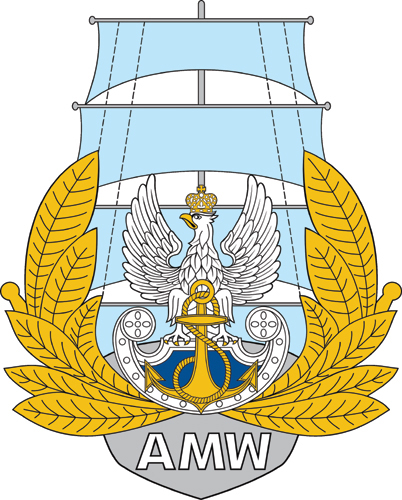 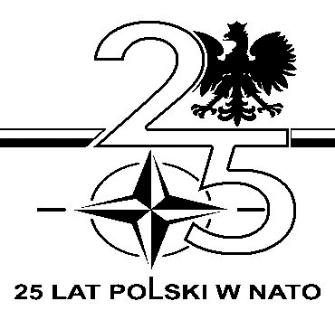 Akademia Marynarki Wojennej im. Bohaterów Westerplatteul. inż. Śmidowicza 6981-127 GDYNIAwww.amw.gdynia.plZAMAWIAJĄCY:Akademia Marynarki Wojennej im. Bohaterów Westerplatteul. inż. Śmidowicza 6981-127 GDYNIAwww.amw.gdynia.plZAMAWIAJĄCY:Akademia Marynarki Wojennej im. Bohaterów Westerplatteul. inż. Śmidowicza 6981-127 GDYNIAwww.amw.gdynia.plZAMAWIAJĄCY:Akademia Marynarki Wojennej im. Bohaterów Westerplatteul. inż. Śmidowicza 6981-127 GDYNIAwww.amw.gdynia.plZAPRASZA DO ZŁOŻENIA OFERTY W POSTĘPOWANIUDostawa zestawów łodzi do szkoleń morskich
TRYB UDZIELENIA ZAMÓWIENIA: tryb podstawowy bez negocjacji art. 275 pkt.1Podstawa prawna: Ustawa z dnia 11.09.2019 r. - Prawo zamówień publicznych(Dz. U. z 2023 r. poz. 1605)ZAPRASZA DO ZŁOŻENIA OFERTY W POSTĘPOWANIUDostawa zestawów łodzi do szkoleń morskich
TRYB UDZIELENIA ZAMÓWIENIA: tryb podstawowy bez negocjacji art. 275 pkt.1Podstawa prawna: Ustawa z dnia 11.09.2019 r. - Prawo zamówień publicznych(Dz. U. z 2023 r. poz. 1605)ZAPRASZA DO ZŁOŻENIA OFERTY W POSTĘPOWANIUDostawa zestawów łodzi do szkoleń morskich
TRYB UDZIELENIA ZAMÓWIENIA: tryb podstawowy bez negocjacji art. 275 pkt.1Podstawa prawna: Ustawa z dnia 11.09.2019 r. - Prawo zamówień publicznych(Dz. U. z 2023 r. poz. 1605)ZAPRASZA DO ZŁOŻENIA OFERTY W POSTĘPOWANIUDostawa zestawów łodzi do szkoleń morskich
TRYB UDZIELENIA ZAMÓWIENIA: tryb podstawowy bez negocjacji art. 275 pkt.1Podstawa prawna: Ustawa z dnia 11.09.2019 r. - Prawo zamówień publicznych(Dz. U. z 2023 r. poz. 1605)                                                                                                      ZATWIERDZAMRektor-Komendant                                                                          kontradmirał prof. dr hab. Tomasz SZUBRYCHT           dnia  …… …………….. 2024 r.Opracowała: Sekcja Zamówień Publicznych                                                                                                      ZATWIERDZAMRektor-Komendant                                                                          kontradmirał prof. dr hab. Tomasz SZUBRYCHT           dnia  …… …………….. 2024 r.Opracowała: Sekcja Zamówień Publicznych                                                                                                      ZATWIERDZAMRektor-Komendant                                                                          kontradmirał prof. dr hab. Tomasz SZUBRYCHT           dnia  …… …………….. 2024 r.Opracowała: Sekcja Zamówień Publicznych                                                                                                      ZATWIERDZAMRektor-Komendant                                                                          kontradmirał prof. dr hab. Tomasz SZUBRYCHT           dnia  …… …………….. 2024 r.Opracowała: Sekcja Zamówień PublicznychROZDZIAŁ 1Nazwa oraz adres Zamawiającego, numer telefonu, adres poczty elektronicznej oraz strony internetowej prowadzonego postępowaniaNazwa oraz adres Zamawiającego, numer telefonu, adres poczty elektronicznej oraz strony internetowej prowadzonego postępowaniaNazwa:Nazwa:Akademia Marynarki Wojennej im. Bohaterów Westerplatte Adres:Adres:ul. inż. Śmidowicza 6981 – 127 GDYNIANumer telefonu:Numer telefonu:261262537Godziny urzędowania:Godziny urzędowania:od godz. 7.30 do godz. 15.30NIP:NIP:586-010-46-93REGON:REGON:190064136Adres poczty elektronicznej:Adres poczty elektronicznej:przetargi@amw.gdynia.pl Adres strony internetowej:Adres strony internetowej prowadzonego postępowaniaAdres strony internetowej:Adres strony internetowej prowadzonego postępowaniawww.amw.gdynia.plplatforma zakupowahttps://platformazakupowa.pl/Wykonawca zamierzający wziąć udział w postępowaniu o udzielenie zamówienia publicznego, zobowiązany jest posiadać konto na platformie zakupowej.Zarejestrowanie i utrzymanie konta na platformie zakupowej oraz korzystanie z platformy jest bezpłatne. platforma zakupowahttps://platformazakupowa.pl/Wykonawca zamierzający wziąć udział w postępowaniu o udzielenie zamówienia publicznego, zobowiązany jest posiadać konto na platformie zakupowej.Zarejestrowanie i utrzymanie konta na platformie zakupowej oraz korzystanie z platformy jest bezpłatne. platforma zakupowahttps://platformazakupowa.pl/Wykonawca zamierzający wziąć udział w postępowaniu o udzielenie zamówienia publicznego, zobowiązany jest posiadać konto na platformie zakupowej.Zarejestrowanie i utrzymanie konta na platformie zakupowej oraz korzystanie z platformy jest bezpłatne. platforma zakupowahttps://platformazakupowa.pl/ROZDZIAŁ 4Informacja, czy Zamawiający przewiduje wybór najkorzystniejszej oferty 
z możliwością prowadzenia negocjacjiROZDZIAŁ 5Opis przedmiotu zamówieniaROZDZIAŁ 6Termin wykonania zamówieniaROZDZIAŁ 7Projektowane postanowienia umowy w sprawie zamówienia publicznego, które zostaną wprowadzone do treści tej umowyROZDZIAŁ 8Informacja o środkach komunikacji elektronicznej, przy użyciu, których Zamawiający będzie komunikował się z Wykonawcami, oraz informacje 
o wymaganiach technicznych i organizacyjnych sporządzania, wysyłania 
i odbierania korespondencji elektronicznejROZDZIAŁ 9Informacja o sposobie komunikowania się Zamawiającego z Wykonawcami w inny sposób niż przy użyciu środków komunikacji elektronicznej 
w przypadku zaistnienia jednej z sytuacji określonych w art. 65 ust. 1, art. 66 i art. 69ROZDZIAŁ 10Wskazanie osób uprawnionych do komunikowania się z WykonawcamiSekcja Zamówień PublicznychAnna PARASIŃSKA, Beata ŁASZCZEWSKA-ADAMCZAK, Rafał FUDALA, Sabina REDASekcja Zamówień PublicznychAnna PARASIŃSKA, Beata ŁASZCZEWSKA-ADAMCZAK, Rafał FUDALA, Sabina REDASekcja Zamówień PublicznychAnna PARASIŃSKA, Beata ŁASZCZEWSKA-ADAMCZAK, Rafał FUDALA, Sabina REDAROZDZIAŁ 11Termin związania ofertąROZDZIAŁ 12Opis sposobu przygotowania ofertyROZDZIAŁ 13Sposób oraz termin składania ofertROZDZIAŁ 14Termin otwarcia ofertROZDZIAŁ 15Podstawy wykluczeniaROZDZIAŁ 16Sposób obliczenia cenyROZDZIAŁ 17Opis kryteriów oceny ofert, wraz z podaniem wag tych kryteriów, i sposobu ocenyLp.KryteriumZnaczenie kryterium (%)Liczba możliwych 
do uzyskania punktów1.Cena 20do 20 punktów2.Kształt i parametry kadłuba20do 20 punktów3.Długość łodzi20do 20 punktów4.Rozwijana prędkość 32kn40do 40 punktówLp.KryteriumZnaczenie kryterium (%)Liczba możliwych 
do uzyskania punktów1.Cena 20do 20 punktów2.Powierzchnia ożeglowania40do 40 punktów3.Zabezpieczenie łodzi przed wywróceniem
o 180 stopni40do 40 punktówROZDZIAŁ 18Informacje o formalnościach, jakie muszą zostać dopełnione po wyborze oferty w celu zawarcia umowy w sprawie zamówienia publicznegoROZDZIAŁ 19Pouczenie o środkach ochrony prawnej przysługujących WykonawcyROZDZIAŁ 20Informacje o warunkach udziału w postępowaniu, jeżeli Zamawiający je przewidujeROZDZIAŁ 21Informacje o podmiotowych środkach dowodowych, jeżeli Zamawiający będzie wymagał ich złożeniaROZDZIAŁ 22Opis części zamówienia, jeżeli Zamawiający dopuszcza składanie ofert częściowychROZDZIAŁ 23Liczba części zamówienia, na którą Wykonawca może złożyć ofertę, lub maksymalna liczbę części, na które zamówienie może zostać udzielone temu samemu Wykonawcy, oraz kryteria lub zasady, mające zastosowanie do ustalenia, które części zamówienia zostaną udzielone jednemu Wykonawcy, w przypadku wyboru jego oferty w większej niż maksymalna liczbie częściROZDZIAŁ 24Informacje dotyczące ofert wariantowych, w tym informacje o sposobie przedstawiania ofert wariantowych oraz minimalne warunki, jakim muszą odpowiadać oferty wariantowe, jeżeli Zamawiający wymaga lub dopuszcza ich składanieROZDZIAŁ 25Wymagania w zakresie zatrudnienia na podstawie stosunku pracy, 
w okolicznościach, o których mowa w art. 95ROZDZIAŁ 26Wymagania w zakresie zatrudnienia osób, o których mowa w art. 96 ust. 2 pkt 2, jeżeli Zamawiający przewiduje takie wymaganiaROZDZIAŁ 27Informacje o zastrzeżeniu możliwości ubiegania się o udzielenie zamówienia wyłącznie przez wykonawców, o których mowa w art. 94, jeżeli Zamawiający przewiduje takie wymaganiaROZDZIAŁ 28Wymagania dotyczące wadium, w tym jego kwotę, jeżeli Zamawiający przewiduje obowiązek wniesienia wadiumROZDZIAŁ 29Informacje o przewidywanych zamówieniach, o których mowa w art. 214 ust. 1 pkt 7 i 8, jeżeli Zamawiający przewiduje udzielenie takich zamówieńROZDZIAŁ 30Informacje dotyczące przeprowadzenia przez Wykonawcę wizji lokalnej lub sprawdzenia przez niego dokumentów niezbędnych do realizacji zamówienia, o których mowa w art. 131 ust. 2 ustawy Prawo zamówień publicznych, jeżeli Zamawiający przewiduje możliwość albo wymaga złożenia oferty po odbyciu wizji lokalnej lub sprawdzeniu tych dokumentówROZDZIAŁ 31Informacje dotyczące walut obcych, w jakich mogą być prowadzone rozliczenia między Zamawiającym a wykonawcą, jeżeli Zamawiający przewiduje rozliczenia w walutach obcychROZDZIAŁ 32Informacje dotyczące zwrotu kosztów udziału w postępowaniu, jeżeli Zamawiający przewiduje ich zwrotROZDZIAŁ 33Informację o obowiązku osobistego wykonania przez Wykonawcę kluczowych zadań, jeżeli Zamawiający dokonuje takiego zastrzeżenia zgodnie z art. 60 i art. 121 ustawy Prawo zamówień publicznychROZDZIAŁ 34Maksymalna liczba wykonawców, z którymi Zamawiający zawrze umowę ramową, jeżeli Zamawiający przewiduje zawarcie umowy ramowejROZDZIAŁ 35Informacja o przewidywanym wyborze najkorzystniejszej oferty 
z zastosowaniem aukcji elektronicznej wraz z informacjami, o których mowa w art. 230 ustawy Prawo zamówień publicznych, jeżeli Zamawiający przewiduje aukcję elektronicznąROZDZIAŁ 36Wymóg lub możliwość złożenia ofert w postaci katalogów elektronicznych lub dołączenia katalogów elektronicznych do oferty, w sytuacji określonej w art. 93 ustawy Prawo zamówień publicznychROZDZIAŁ 37Informacje dotyczące zabezpieczenia należytego wykonania umowy, jeżeli Zamawiający je przewidujeROZDZIAŁ 38Klauzula informacyjna z art. 13 RODO do zastosowania przez Zamawiających w celu związanym z postępowaniem o udzielenie zamówienia publicznegoROZDZIAŁ 39ZałącznikiLp.SprzętIlośćCena jednostkowa nettoWartość nettoStawka VATCena jednostkowa bruttoWartość bruttoABC=B*CD=C*D=B*C*D1TYP ŁODZI: Pontonowa łódź motorowa ze sztywnym dnem (RIB), o klasie pływalności „C2232PRZYCZEPA PODŁODZIOWA223Lp.SprzętIlośćCena jednostkowa nettoWartość nettoStawka VATCena jednostkowa bruttoWartość bruttoABC=B*CD=C*D=B*C*D1TYP ŁÓDZI: Łódź żaglowa 
z wyposażeniem 10232STOJAK DO ZIMOWANIA10233WÓZEK SLIPOWY223Lp.SprzętIlość/Parametry oferowane przez producenta*AB1TYP ŁODZI: Pontonowa łódź motorowa ze sztywnym dnem (RIB), o klasie pływalności „C” - przybrzeżna, z możliwością transportu na podłodziowej przyczepie, posiadająca certyfikat zgodności CE (Conformité Européenne)2 komplety1KADŁUB: Kadłub łodzi zbudowany z laminatu poliestrowo – szklanego (GRP) z tubą pneumatyczną 5 komorową (Hypalon Pennel, ORCA 828 tkanina d1100 dtex, 1300 g/m2, samoodpływowy. Tuby koloru Granatowy/SzaryKształt kadłuba klinowy z wyraźnie podniesionym dziobem.Dziób: kształt głębokie „V” z GRP.Metalowe wzmocnienia dziobnicy i stępki.Misa zęzowa zamknięta z wyjmowaną pokrywą wyposażona w 1 separator ze stalowym przejściem z mieszkiem na kable, automatyczna pompa zęzowa ze stalowym odpływem przez pawęż z pokrywą systemu, wewnętrzny korek zęzy.Odpływ pokładu zakończony rękawem z linką i karabińczykiem.TAK/NIE1Pokład samoodpływowy. wysoka pawęż ok 60 cm, 2-letnia standardowa gwarancja na kadłub i tubyTAK/NIE1WYMIARY:1 Długość: 6,2 m – 6,5 m 1Szerokość: 2,30 m – 2,40 m1Szerokość wewnętrzna: 1,35-1,391Ilość komór: 5TAK/NIE1Średnica tuby: 0.33/0,481ROK PRODUKCJI: Fabrycznie nowa, wyprodukowana w 2024 r.TAK/NIE1MINIMALNA ILOŚĆ OSÓB: 10TAK/NIE1MASA JEDNOSTKI PUSTEJ BEZ SILNIKA PRZYCZEPNEGO: 450-550 kg1POJEMNOŚĆ WBUDOWANYCH ZBIORNIKÓW PALIWA ORAZ OPRZYRZĄDOWANIA: min. 100 litów1płyta rewizyjna z uszczelką, na niej: zawór paliwa, pobór paliwa, odpowietrznik, wąż, czujnik poziomu paliwa. Akcesoria: filtr paliwa z separatorem wody, odpowietrznik stalowy kątowy, pompka paliwowa (gruszka).TAK/NIE1KLASA PŁYWALNOŚCI: „C” – przybrzeżnaTAK/NIE1NAPĘD: Łódź wyposażona w zamontowany czterosuwowy silnik zaburtowy o mocy nie mniejszej niż 100 KM z hydraulicznym systemem sterującym wyposażony w:TAK/NIE1manetkę, stacyjkę, dwa kluczyki, zrywkę, śruby montażowe, z zegarami (obrotomierz z cyfrowym wyświetlaczem prezentującym wszystkie parametry silnika, wskaźnik trymu, wskaźnik paliwa), TAK/NIE1przewody napięcia do akumulatoraTAK/NIE1śruba napędowa, TAK/NIE1instrukcja w języku polskim TAK/NIE1książka gwarancyjną, gwarancja minimum 2 lata, TAK/NIE1osłona cięgien i okablowania silnika, cięgna biegu i gazu do manetki, filtr paliwa z separatorem wody, osłona kabli, montaż silnika, rozruch i przegląd przed dostawą,TAK/NIE1WYPOSAŻENIE PODSTAWOWE ŁODZI MOTOROWEJ: 1konsola sterująca z wyposażeniem oraz z owiewką sternika, kierownica,TAK/NIE1 poler w części dziobowej do cumowaniaTAK/NIE1rufowy maszt ze stali nierdzewnej wraz ze światłami nawigacyjnymi oraz knagami cumowniczymiTAK/NIE1siedzisko Jockey 2-os, tapicerowane (dwa oparcia), TAK/NIE1system zęzy z elektryczną automatyczną pompą zęzową. TAK/NIE1Zawory napełniające i nadmiarowe LeafieldaTAK/NIE1pływające cumy dla całej jednostki (2 szt. x 10 mb)TAK/NIE1instalacja elektryczna TAK/NIE1panel sterowania elektrycznego wraz z bezpiecznikami TAK/NIE11 gniazdo 12VTAK/NIE1 dodatkowy pas odbojowy w częścidziobowej (czarny)TAK/NIE1 okucie dziobu ze stali nierdzewnej z okiem do holowaniaTAK/NIE1tyfon dźwiękowy TAK/NIE1kompas pokładowy TAK/NIE1zewnętrzne i wewnętrzne linki asekuracyjne,TAK/NIE1bakista dziobowa oraz zawiesia (dwa)TAK/NIE1demontowany boks trenera z system mocowania (1200x350x500), na rufie, wodoszczelnyTAK/NIE1instalacja paliwowa wraz ze zbiornikiem o pojemności min. 100 L, wskaźnikiem poziomu paliwa i wlewem TAK/NIE1główny wyłącznik prądu, akumulator rozruchowy min. 100 Ah z mocowaniem mocowany na podstawceTAK/NIE1gaśnica TAK/NIE1hydrauliczny układ sterowania TAK/NIE1przy obsadzie 3 os i pełnym zbiorniku łódź ma osiągać 32 węzłyTAK/NIE1pokrowiec na kadłub (zimowy) wykonany z wodoszczelnego materiału odpornego na oleje, smary, promienia UV, chroniący przed deszczem, kurzem i zabrudzeniami.TAK/NIE1pokrowiec na kolumnę sterującą z siedzeniamiTAK/NIE12 koła ratunkowe z atestem SOLAS 2,5 kgTAK/NIE1kotwica składana 10-15kg ocynkowanaTAK/NIE13 x kamizelka ratunkowa pneumatyczna 170N  ze zwalniaczem Hammar wraz z uprzężą oraz z normami ISO 12402-3 – kamizelka asekuracyjna 170N, ISO 12401 – pas bezpieczeństwa, z 5 letnią gwarancją SpinlockTAK/NIE2PRZYCZEPA PODŁODZIOWA: jednoosiowa z kołem zapasowym umożliwiająca transport łodzi motorowej typu RIB zgodnie z przepisami o ruchu drogowym wyposażona w wciągarkę ręczną.2 sztLp.SprzętIlość/Parametry oferowane przez producenta*AB1TYP ŁÓDZI: Łódź żaglowa 
z wyposażeniem (10 sztuk), łożem zimowym (10 sztuk)10 szt.TAK/NIE1KADŁUB: Kadłub łodzi zbudowany z laminatu poliestrowo – szklanego (GRP), niezatapialny. NiezatapialnyTAK/NIEWYMIARY: Długość: 5,5 m – 5,6 m Szerokość: 1,90 m – 2,00 mZanurzenie: 0,2 m - 1.10 mWysokość wolnej burty: 0,4 – 0,50 mROK PRODUKCJI: Fabrycznie nowa, wyprodukowana w 2024 r.TAK/NIEMAKSYMALNA ILOŚĆ OSÓB: 6TAK/NIEMASA JEDNOSTKI: max 230 kgPOWIERZCHNIA OŻEGLOWANIA: 14 – 15 m2KLASA PŁYWALNOŚCI: „C” – przybrzeżnaTAK/NIEWYPOSAŻENIE PODSTAWOWE: kadłub jachtu okuty we wszystkie niezbędna elementy wykonane ze stali nierdzewnej,TAK/NIEurządzenie sterujące (ster) z przedłużaczem,TAK/NIEdemontowany miecz obrotowy, wykonany z materiału nierdzewnego (duraluminium),TAK/NIEmaszt z olinowaniem stałym i ruchomym (wanty, sztag, achtersztag, fały grota i foka wraz z niezbędnymi ściągaczami i bloczkami na krętlikach), fały mocowane na knagach,TAK/NIEgretingi – szt. 4,TAK/NIEgumowe wzmocnienie na dziobie,TAK/NIEfok żagiel o kroju horyzontalnym z tzw. „oknem”,TAK/NIEgrot żagiel z refbantą o kroju horyzontalnym z tzw. „oknem”,TAK/NIEszoty foka grota (dwa bloczki z krętlikami plus lina), szoty grota (dwa bloczki podwójne z krętlikami plus lina),TAK/NIEwyposażenie ratunkowe: dwa małe składane pagaje, koło ratunkowe dla każdej łodziTAK/NIEkonstrukcja masztu i łodzi musi posiadać zabezpieczenie przed wywróceniem jednostki o 180 stopni (tzw. „grzyb”),TAK/NIEPonumerowanie (naniesienie numerów) na żaglach oraz kadłubach wg. wzoru dostarczonego przez zamawiającego.TAK/NIEPokrowiec na grota i bom wg. dostarczonego wzoru przez zamawiającegoTAK/NIE2STOJAK DO ZIMOWANIA: Segmentowy stojak wykonany z profili metalowych, ocynkowanych oraz z drewnianymi/PCV zabezpieczeniami przed uszkodzeniem kadłuba. Stojak musi posiadać element umożliwiający montaż czterech sztuk kółek obrotowych. Podstawy muszą umożliwiać stawianie jedną łódkę na drugą bez konieczności demontażu płetwy mieczowej. Ilość stojaków – 10 szt.10 szt.TAK/NIE3WÓZEK SLIPOWY: Wózek umożliwiający wodowanie jednostek ze slipu, z kółkami pompowanymi o średnicy 40cm. Ilość – 2 szt. 
Z małym przednim kółkiem obrotowym oraz małą wciągarką ręczną.2 szt.L.p.Zamawiający(nazwa, adres, telefon)Przedmiot zamówieniaWartość zadaniaCzas realizacjiCzas realizacjiL.p.Zamawiający(nazwa, adres, telefon)Przedmiot zamówieniaWartość zadaniapoczątekzakończenie1Nazwa ......................................................................Adres ......................................................................